LAMPIRAN Lampiran 1Rencana Pelaksanaan Pembelajaran 1Rencana Pelaksanaan Pembelajaran (RPP) Nama Sekolah	: SD Inpres Lanraki 2Mata Pelajaran	: Ilmu Pengetahuan Alam (IPA)Kelas/Semester	: III/2Alokasi Waktu	: 2 x 35 MenitSTANDAR KOMPETENSI6. Memahami kenampakan permukaan bumi, cuaca dan pengaruhnya bagi manusia serta hubungannya dengan cara memelihara dan melestarikan alam.II. 	KOMPETENSI DASAR6.1 Mendeskripsikan kenampakan permukaan bumi di lingkungan sekitar.III. 	INDIKATOR6.1.1 Menjelaskan bentuk permukaan bumi yang berupa daratan6.1.2 Menjelaskan bentuk permukaan bumi yang berupa lautan6.1.3 Memberikan 3 contoh bahwa bumi berbentuk bulatIV. 	TUJUAN PEMBELAJARANSetelah proses belajar mengajar berlangsung diharapkan siswa dapat:Menjelaskan bentuk permukaan bumi yang berupa daratanMenjelaskan bentuk permukaan bumi yang berupa lautanMemberikan 3 contoh bahwa bumi berbentuk bulatV. 	MATERI AJARKenampakan Permukaan BumiMETODE	Ceramah, Tanya Jawab, Penugasan LANGKAH-LANGKAH PEMBELAJARANSUMBER dan MEDIASumber : Buku Ilmu Pengetahuan Alam Haryanto Erlangga Kelas IIIMedia   : Video Pembelajaran SmartEduPENILAIANTehnik Penilaian	:  TesBentuk			: LKS (Mengelompokkan gambar yang termasuk bentuk permukaan bumi yang berupa daratan dan lautan)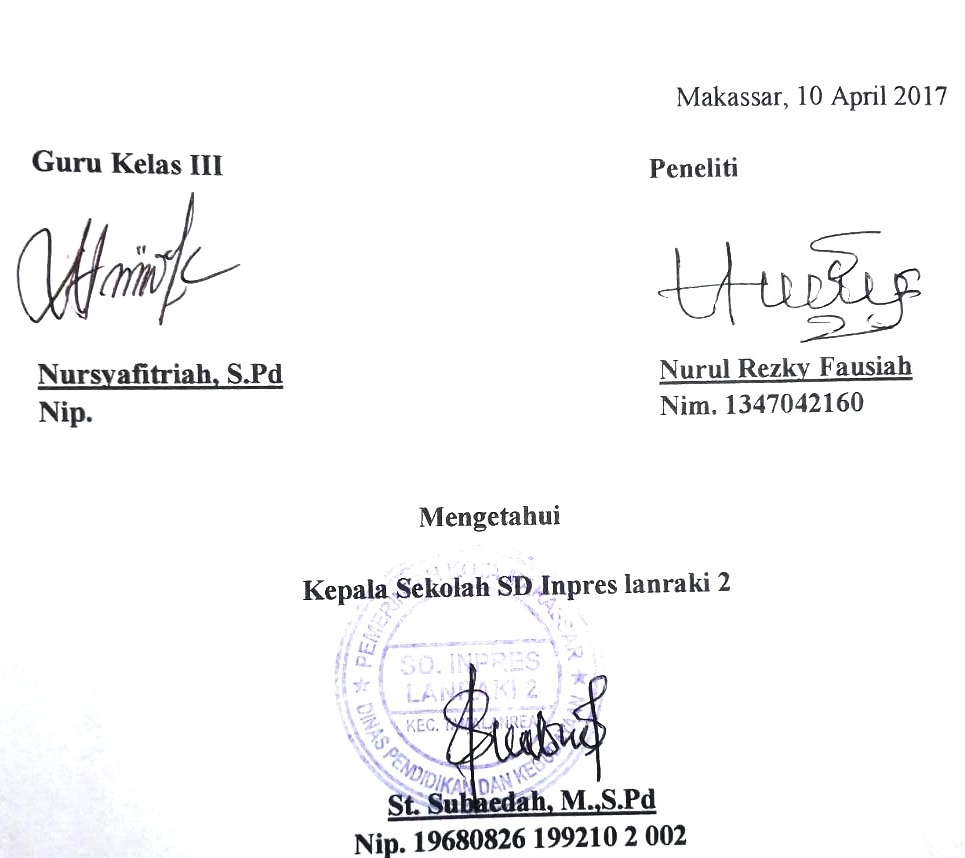 Lampiran 2Rencana Pelaksanaan Pembelajaran 2Rencana Pelaksanaan Pembelajaran (RPP) Nama Sekolah	: SD Inpres Lanraki 2Mata Pelajaran	: Ilmu Pengetahuan Alam (IPA)Kelas/Semester	: III/2Alokasi Waktu	: 2 x 35 MenitSTANDAR KOMPETENSI6. Memahami kenampakan permukaan bumi, cuaca dan pengaruhnya bagi manusia serta hubungannya dengan cara memelihara dan melestarikan alam.II.   KOMPETENSI DASAR6.2 Menjelaskan hubungan antara keadaan awan dan cuaca.III. 	INDIKATOR6.2.1  Menjelaskan perbedaan cuaca dan iklim6.2.2  Menjelaskan 4 kondisi cuaca (cerah, panas, dingin, hujan)6.2.3  Menjelaskan proses terjadinya hujan6.2.4  Menyebutkan 3 bentuk awan (awan sirus, awan kumulus, awan stratus)6.2.5 Menggambar secara sederhana simbol yang digunakan untuk menunjukkan kondisi cuacaIV. 	TUJUAN PEMBELAJARAN Setelah proses belajar mengajar berlangsung diharapkan siswa dapat:Menjelaskan perbedaan cuaca dan iklimMenjelaskan 4 kondisi cuaca (cerah, panas, dingin, hujan)Menjelaskan proses terjadinya hujanMenyebutkan 3 bentuk awan (awan sirus, awan kumulus, awan stratus)Menggambar secara sederhana simbol yang digunakan untuk menunjukkan kondisi cuacaV.	MATERI AJARHubungan Keadaan Langit dan Cuaca METODECeramah, Tanya Jawab, Penugasan  LANGKAH-LANGKAH PEMBELAJARANSUMBER dan MEDIASumber  : Buku Ilmu Pengetahuan Alam Haryanto Erlangga Kelas IIIMedia    : Video Pembelajaran SmartEduPENILAIANTehnik Penilaian	: TesBentuk		: LKS (Menjodohkan kata dengan gambar)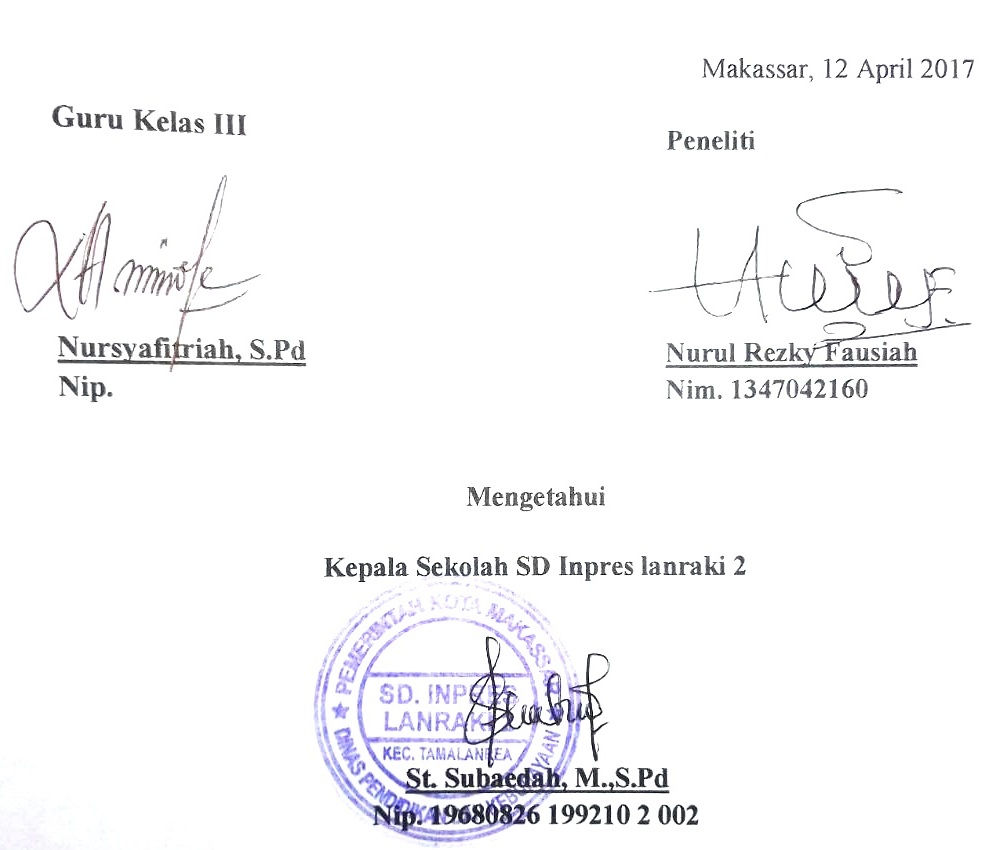 Lampiran 3Rencana Pelaksanaan Pembelajaran 3Rencana Pelaksanaan Pembelajaran (RPP) Nama Sekolah	: SD Inpres Lanraki 2Mata Pelajaran	: Ilmu Pengetahuan Alam (IPA)Kelas/Semester	: III/2Alokasi Waktu	: 2 x 35 MenitSTANDAR KOMPETENSI6. Memahami kenampakan permukaan bumi, cuaca dan pengaruhnya bagi manusia serta hubungannya dengan cara memelihara dan melestarikan alam.II. 	KOMPETENSI DASAR6.3 Mendeskripsikan pengaruh cuaca bagi manusiaIII. 	INDIKATOR6.3.1 Menyebutkan kegiatan manusia yang tinggal di daerah pegunungan, pantai dan dataran rendah6.3.2 Menyebutkan pakaian yang dipakai sesuai keadaan daerah di tempat tinggalnya6.3.2 Menjelaskan pengaruh cuaca bagi manusiaIV. 	TUJUAN PEMBELAJARANSetelah proses belajar mengajar berlangsung diharapkan siswa dapat:Menjelaskan pengaruh cuaca bagi manusiaMenyebutkan kegiatan manusia yang tinggal di daerah pegunungan, pantai dan dataran rendahMenyebutkan pakaian yang dipakai sesuai keadaan daerah di tempat tinggalnyaV.	 MATERI AJARCuaca Mempengaruhi Kegiatan Manusia METODECeramah, Tanya Jawab, PenugasanLANGKAH-LANGKAH PEMBELAJARANSUMBER dan MEDIASumber : Buku Ilmu Pengetahuan Alam Haryanto Erlangga Kelas IIIMedia   : Video Pembelajaran SmartEduPENILAIANTehnik Penilaian	: LisanBentuk		: Pertanyaan melalui video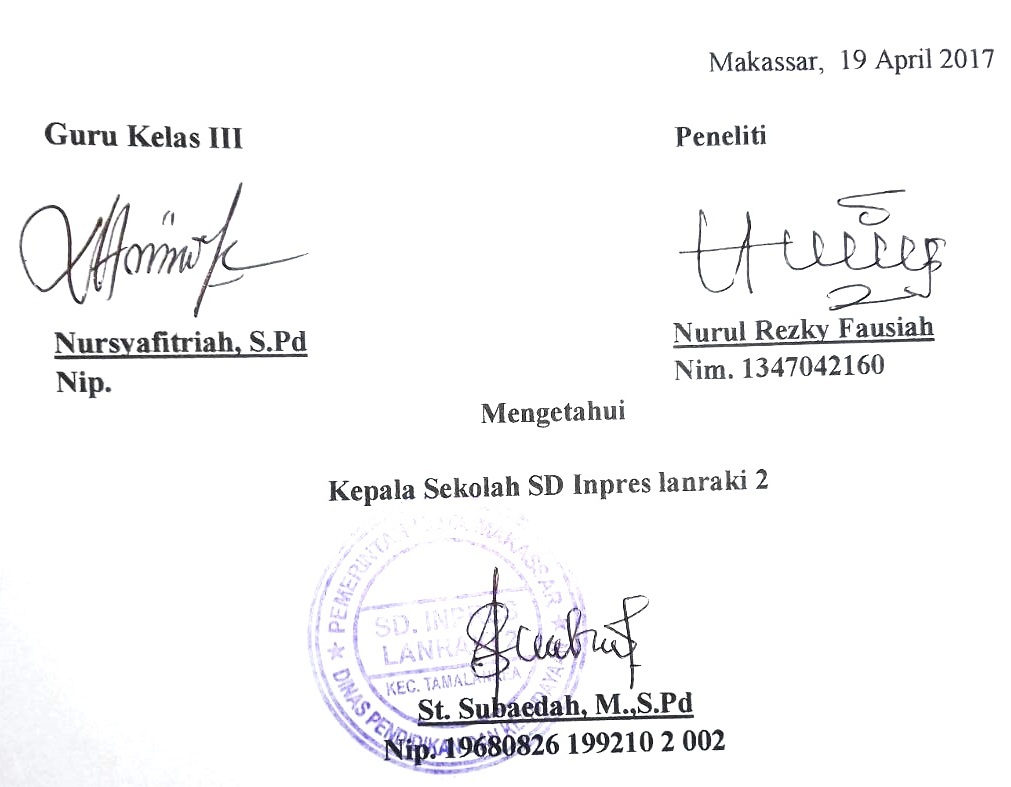 Lampiran 4Kisi-kisi angket minat belajar  Lampiran 5Lembar Angket Minat BelajarINSTRUMENTANGKET MINAT SISWATERHADAP MATA PELAJARAN ILMU PENGETAHUAN ALAM (IPA)Mata Pelajaran	: Ilmu Pengetahuan Alam	Kelas/Semester:…….....…….Hari/Tanggal		: …………….................	Nama Siswa	:Petunjuk Pengisian AngketAngket terdiri atas 30 pernyataan. Pertimbangkan baik-baik setiap pernyataan dalam kaitannya dengan pembelajaran Ilmu Pengetahuan AlamPililah alternatif jawaban yang benar-benar sesuai dengan keadaaan kalianJawablah dengan sejujurnya karena angket ini tidak akan memengaruhi pada nilai mata pelajaran Ilmu Pengetahuan Alam kalianBerilah tanda silang (x) pada jawaban yang kalian pilih Cara guru mengajar membuat saya bersemangat mengetahui materi pelajaran IPA Sangat SesuaiSesuaiTidak sesuaiSangat Tidak SesuaiPembelajaran IPA kurang menarik bagi saya Sangat SesuaiSesuaiTidak SesuaiSangat Tidak SesuaiSaya suka mengerjakan tugas yang diberikan oleh guru mata pelajaran IPA Sangat SesuaiSesuaiTidak SesuaiSangat Tidak SesuaiPada saat pembelajaran IPA, Saya tidak mencatat hal-hal penting dalam materi tersebut Sangat SesuaiSesuaiTidak SesuaiSangat Tidak SesuaiSaya merasa tegang ketika guru mengajarkan mata pelajaran IPA Sangat SesuaiSesuaiTidak SesuaiSangat Tidak SesuaiSaya dengan suka rela bersedia menyelesaikan tugas dalam pembelajaran IPA Sangat SesuaiSesuaiTidak SesuaiSangat Tidak SesuaiSetelah saya mengikuti pembelajaran IPA, saya merasa puas Sangat SesuaiSesuaiTidak SesuaiSangat Tidak SesuaiSaya kurang menyimak semua penjelasan guru dalam kelas Sangat SesuaiSesuaiTidak SesuaiSangat Tidak SesuaiSaya suka mencatat hal-hal baru tentang pelajaran IPA Sangat SesuaiSesuaiTidak SesuaiSangat Tidak SesuaiRasa ingin tahu saya tinggi terhadap pelajaran IPA Sangat SesuaiSesuaiTidak SesuaiSangat Tidak SesuaiSaya suka membaca buku pelajaran IPA Sangat SesuaiSesuaiTidak SesuaiSangat Tidak SesuaiSaya mengikuti pelajaran IPA karena kewajiban Sangat SesuaiSesuaiTidak SesuaiSangat Tidak SesuaiSaya menanyakan materi IPA yang tidak saya pahami pada guru Sangat SesuaiSesuaiTidak SesuaiSangat Tidak SesuaiPelajaran IPA tidak memberikan hal baru untuk saya Sangat SesuaiSesuaiTidak SesuaiSangat Tidak SesuaiSaya bertanya kepada guru saat pembelajaran IPA Sangat SesuaiSesuaiTidak SesuaiSangat Tidak SesuaiSaya menjawab pertanyaan guru saat pembelajaran IPA Sangat SesuaiSesuaiTidak SesuaiSangat Tidak SesuaiPada pembelajaran IPA guru menggunakan media yang menarik Sangat SesuaiSesuaiTidak SesuaiSangat Tidak SesuaiSaya sering melamun di dalam kelas saat pembelajaran IPA Sangat SesuaiSesuaiTidak SesuaiSangat Tidak SesuaiSaya biasa menyontek tugas teman sebangku saya Sangat SesuaiSesuaiTidak SesuaiSangat Tidak SesuaiSaya tidak tertarik dengan media yang di tampilkan oleh guru Sangat SesuaiSesuaiTidak SesuaiSangat Tidak SesuaiSaya merasa kecewa dengan pembelajaran IPA Sangat SesuaiSesuaiTidak SesuaiSangat Tidak SesuaiSaya tidak menanyakan hal yang tidak saya mengerti dalam Pembelajaran IPA Sangat SesuaiSesuaiTidak SesuaiSangat Tidak SesuaiSaya suka duduk dibelakang ketika pelajaran IPA Sangat SesuaiSesuaiTidak SesuaiSangat Tidak SesuaiSaya mengerjakan PR mata pelajaran IPA disekolah Sangat SesuaiSesuaiTidak SesuaiSangat Tidak SesuaiSaya nanti belajar jika di paksa Sangat SesuaiSesuaiTidak SesuaiSangat Tidak SesuaiSaya suka mengikuti pelajaran IPA yang dibawakan oleh guru Sangat SesuaiSesuaiTidak SesuaiSangat Tidak SesuaiSaya memperhatikan penjelasan guru pada saat pelajaran IPA dimulai Sangat SesuaiSesuaiTidak SesuaiSangat Tidak SesuaiSaya suka belajar dengan media yang di gunakan oleh guru dalam pembelajaran IPA Sangat SesuaiSesuaiTidak SesuaiSangat Tidak SesuaiMedia yang digunakan oleh guru membosankan Sangat SesuaiSesuaiTidak SesuaiSangat Tidak SesuaiPenjelasan yang diberikan oleh guru saya catat di buku catatan saya Sangat SesuaiSesuaiTidak SesuaiSangat Tidak Sesuai                           Selamat Mengerjakan Lampiran 6 Validasi 1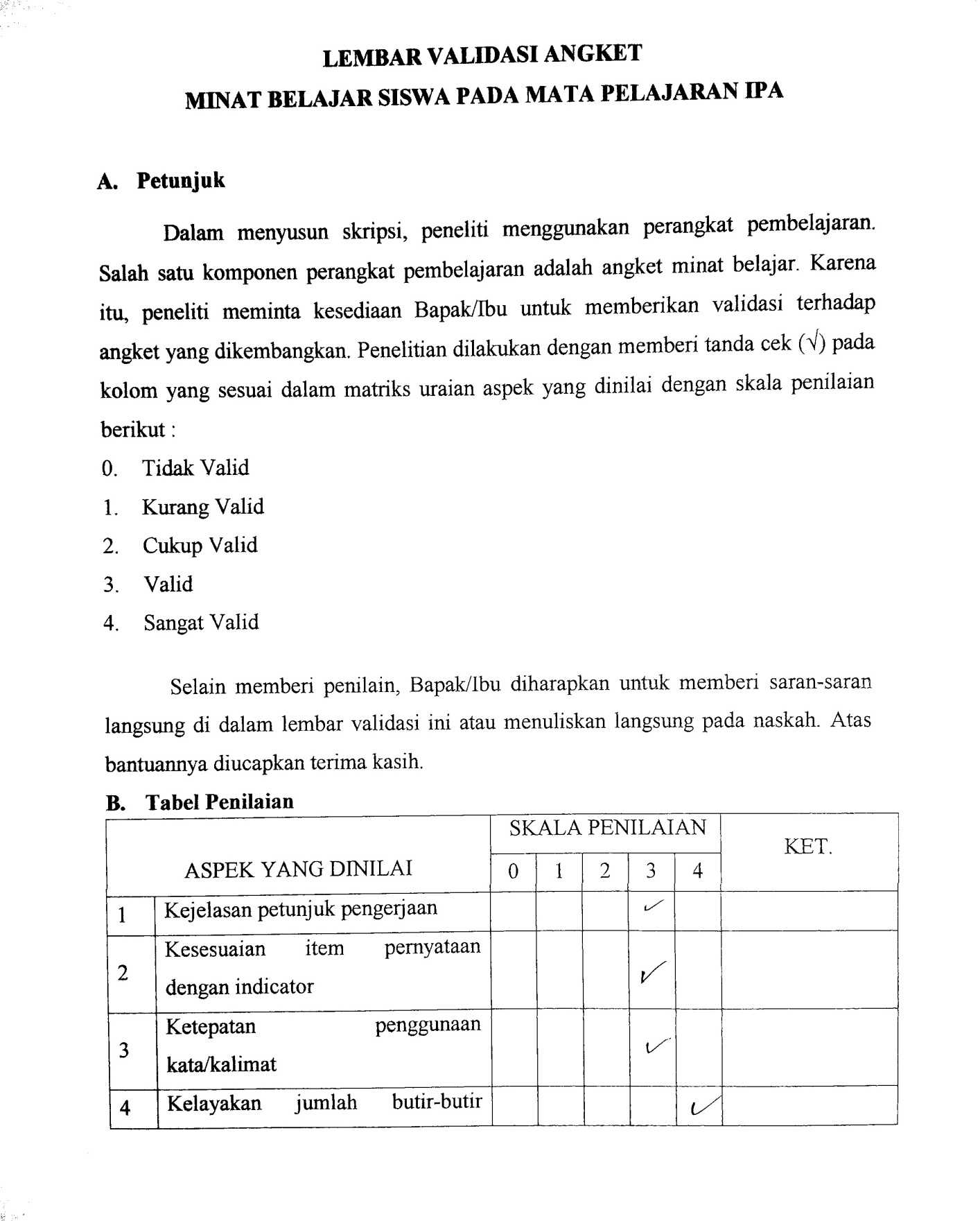 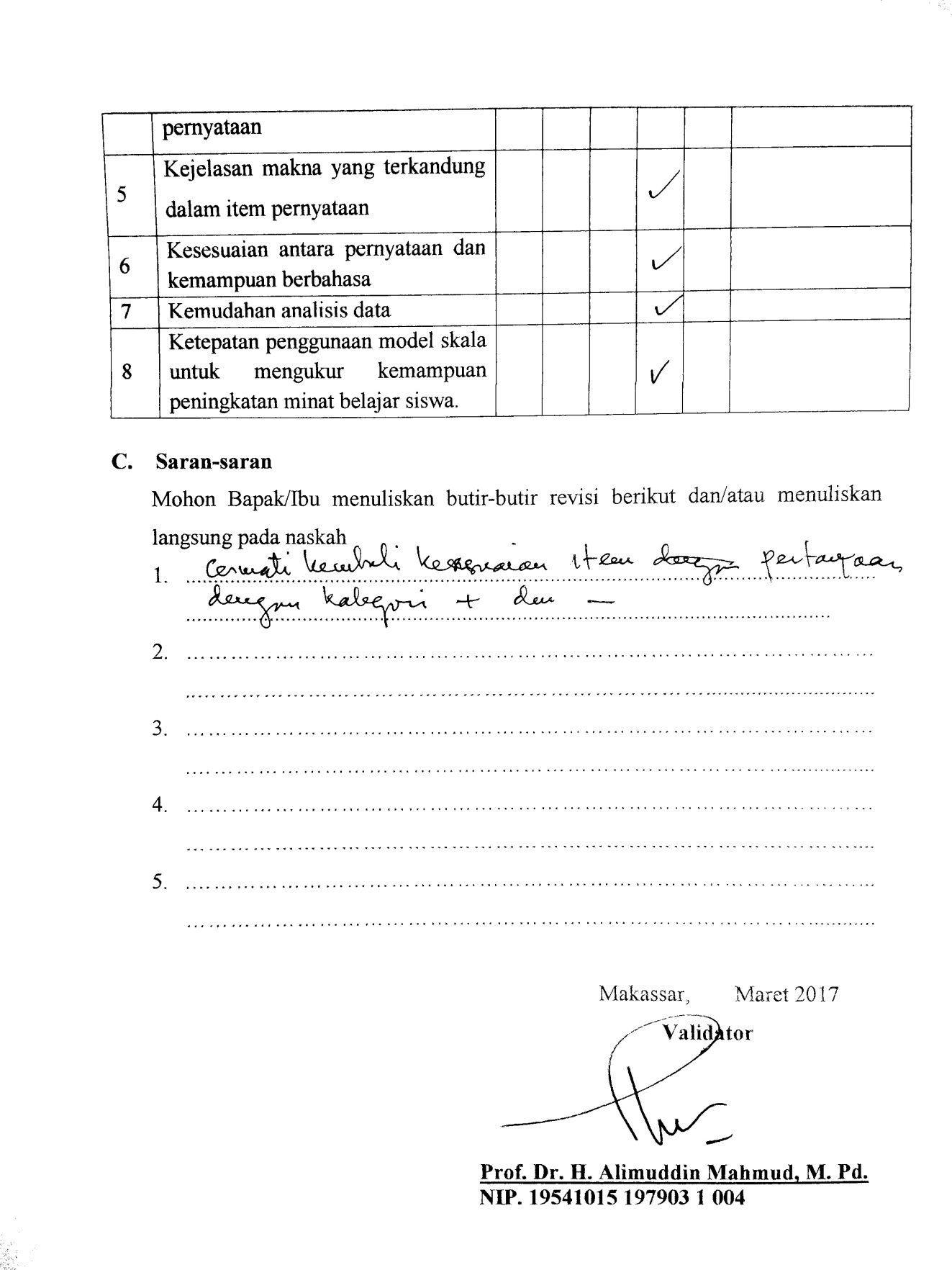 Lampiran 7Lembar Keterangan Validator 1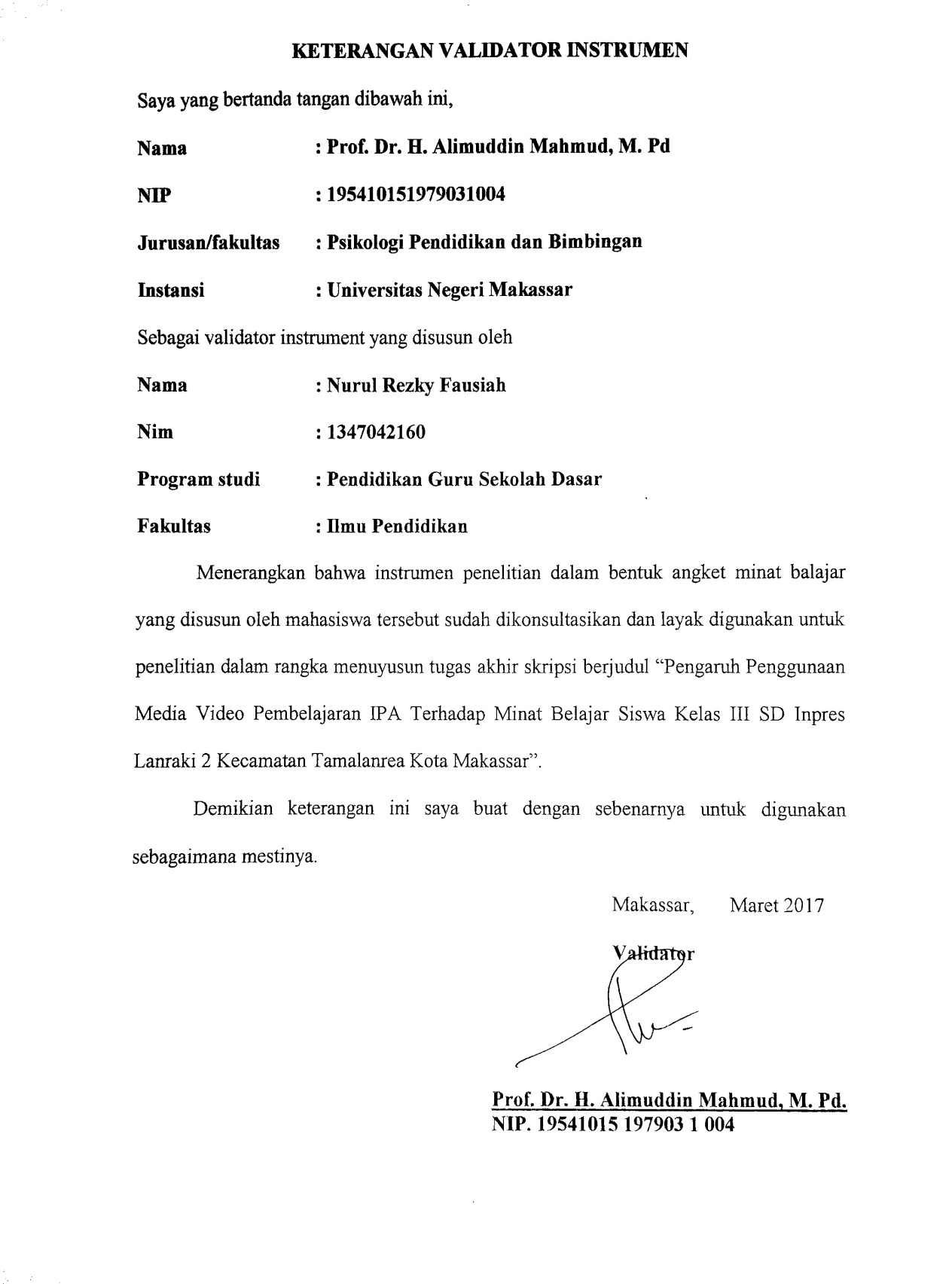 Lampiran 8Lembar Validasi 2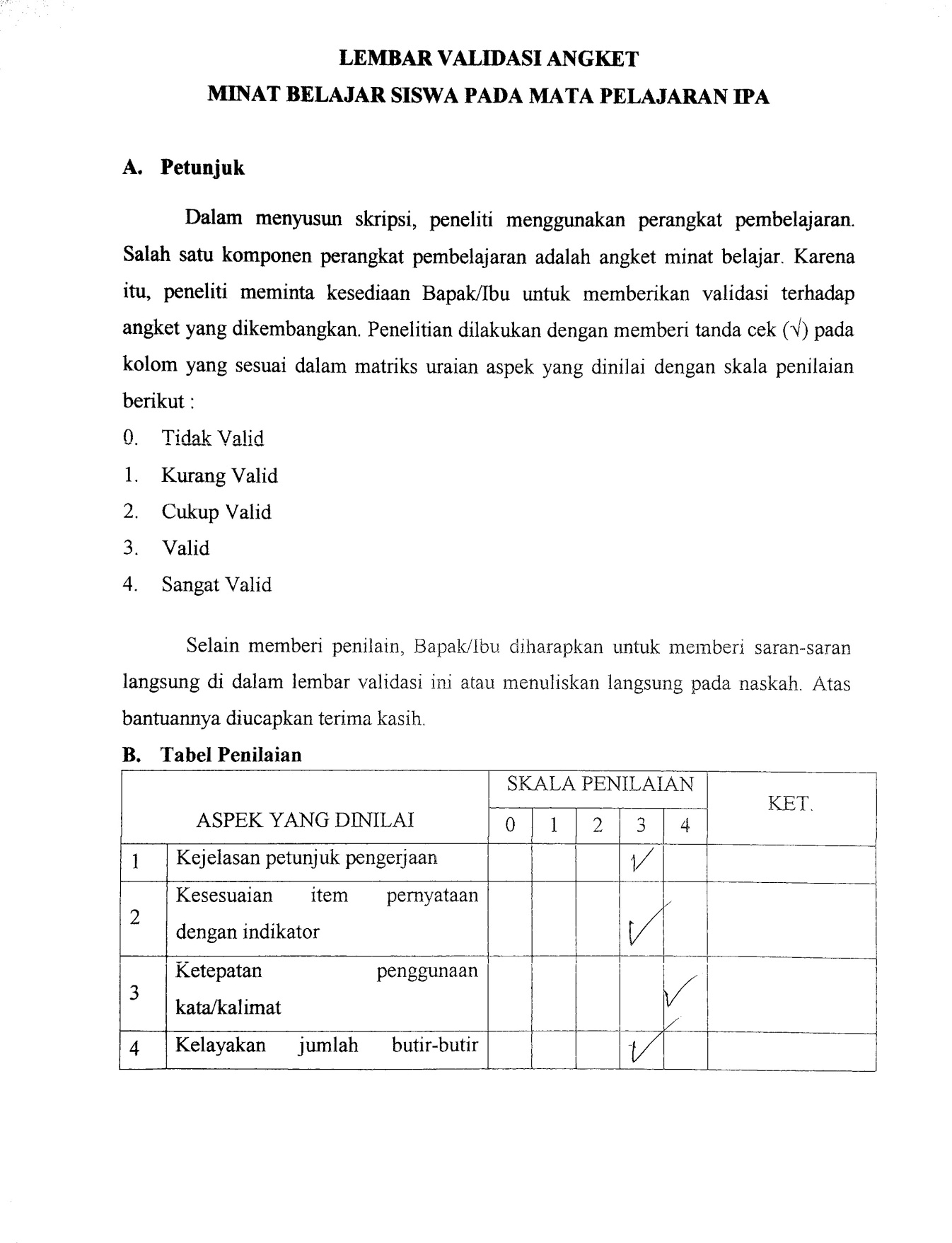 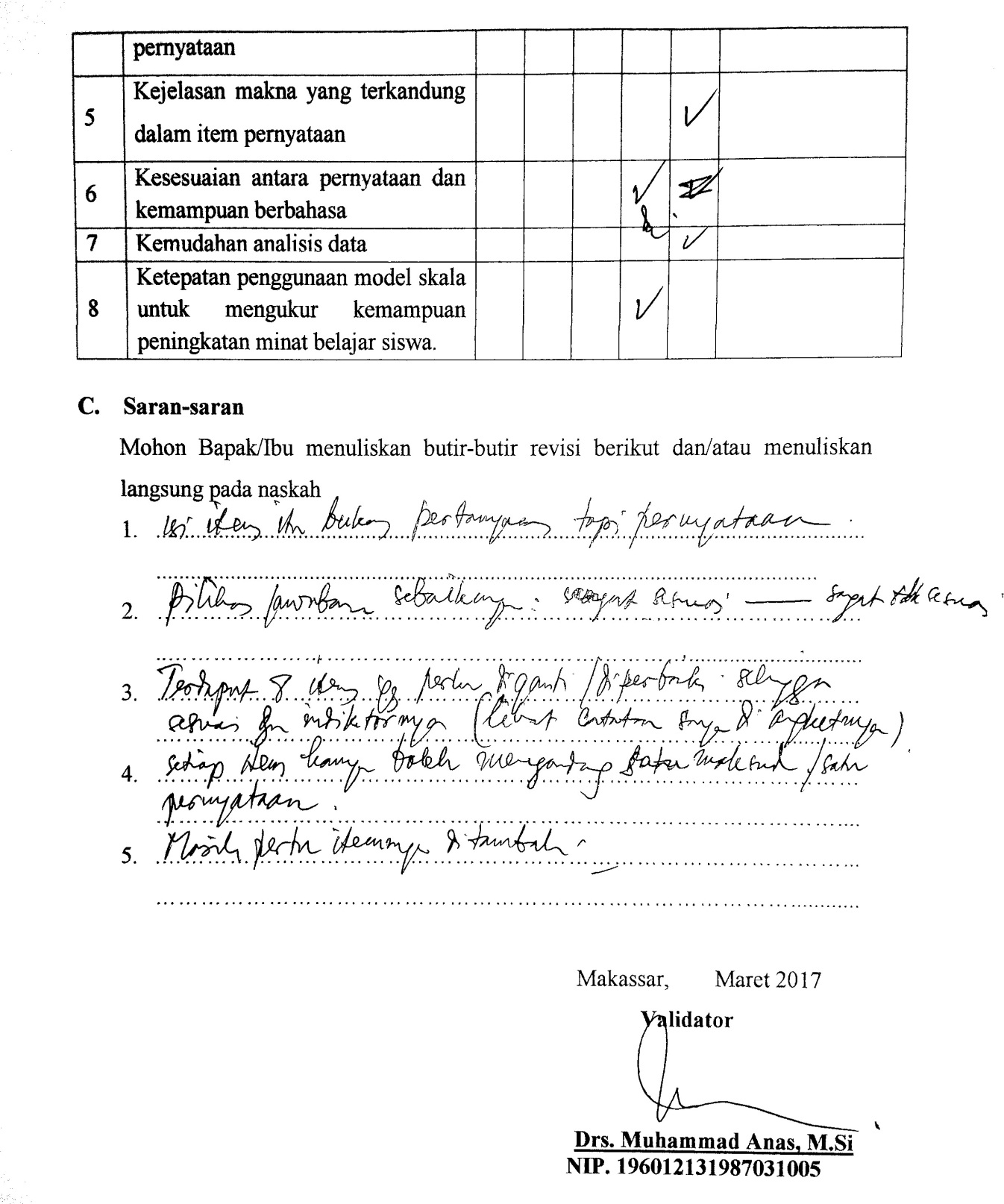 Lampiran 9Lembar Keterangan Validator 2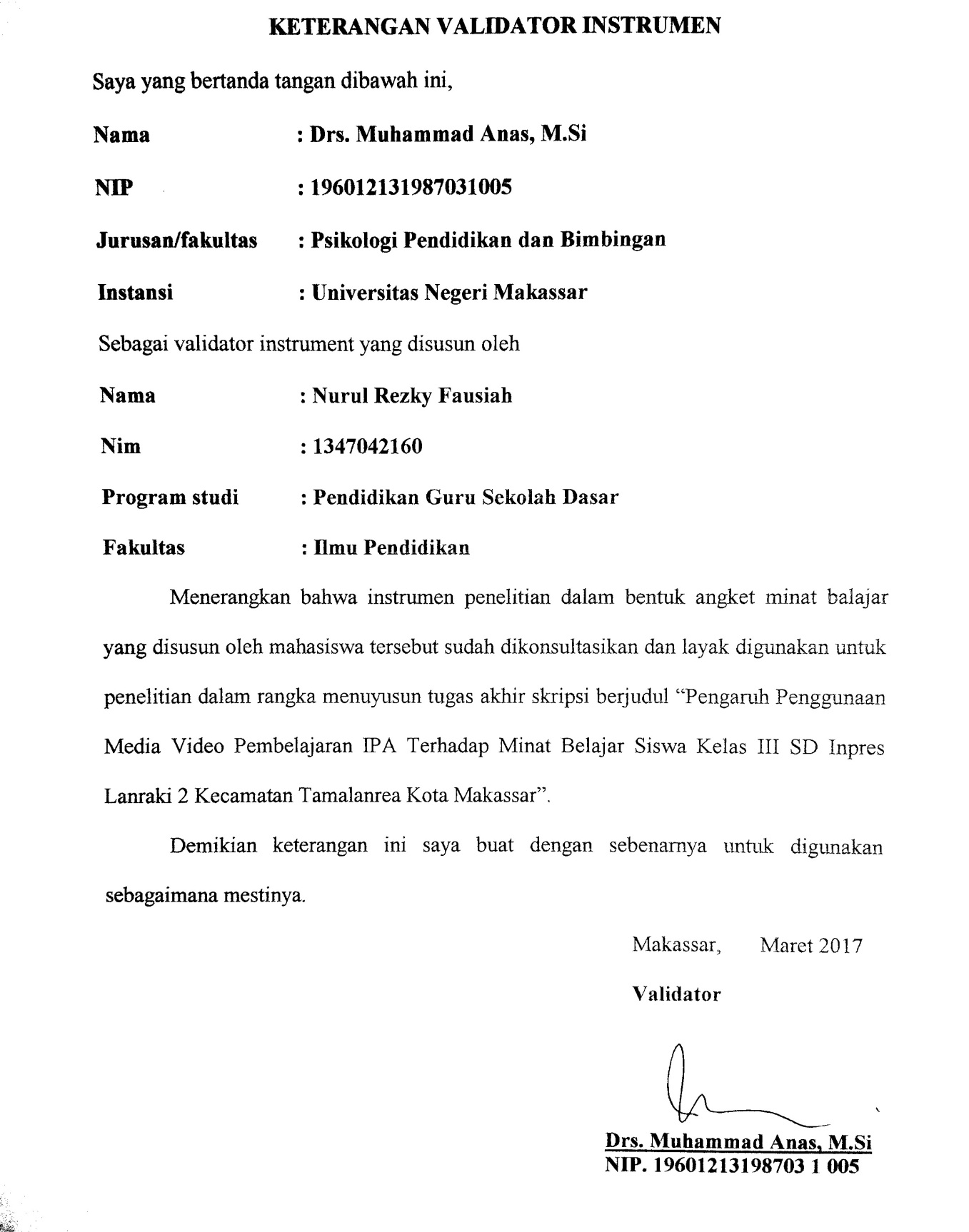 Lampiran 10Nama-nama ObserverLampiran 11Lembar Observasi Siswa 1LEMBAR OBSERVASI SISWAPEMBELAJARAN DENGAN MENGGUNAKAN MEDIA VIDEO PEMBELAJARAN  PADA SISWA KELAS III SD INPRES LANRAKI 2 KOTA MAKASSARPersentase Pelaksanaan = Keterangan:		3: Jika melakukan tiga indikator		2: Jika melakukan dua indikator		1: jika melakukan satu indikatorKategori:Sangat Rendah	: 10 - 25%Rendah		: 25 - 50%Sedang			: 51 - 75%Tinggi 			: 76 - 100%Lampiran 12Lembar Observasi Siswa 2LEMBAR OBSERVASI SISWAPEMBELAJARAN DENGAN MENGGUNAKAN MEDIA VIDEO PEMBELAJARAN  PADA SISWA KELAS III SD INPRES LANRAKI 2 KOTA MAKASSARPersentase Pelaksanaan = Keterangan:		3: Jika melakukan tiga indikator		2: Jika melakukan dua indikator		1: jika melakukan satu indikatorKategori:Sangat Rendah	: 10 - 25%Rendah		: 25 - 50%Sedang			: 51 - 75%Tinggi 			: 76 - 100%Lampiran 13Lembar Observasi Siswa 3LEMBAR OBSERVASI SISWAPEMBELAJARAN DENGAN MENGGUNAKAN MEDIA VIDEO PEMBELAJARAN  PADA SISWA KELAS III SD INPRES LANRAKI 2 KOTA MAKASSARPersentase Pelaksanaan = Keterangan:		3: Jika melakukan tiga indikator		2: Jika melakukan dua indikator		1: jika melakukan satu indikatorKategori:Sangat Rendah	: 10 - 25%Rendah		: 25 - 50%Sedang			: 51 - 75%Tinggi 			: 76 - 100%Lampiran 14Pedoman Observasi SiswaPEDOMAN OBSERVASI AKTIVITAS SISWAPEMBELAJARAN DENGAN MENGGUNAKAN VIDEO PEMBELAJARANPADA SISWA KELAS III SD INPRES LANRAKI 2Lampiran 15Lembar Observasi Guru 1LEMBAR OBSERVASI KEGIATAN GURUPEMBELAJARAN MENGGUNAKAN MEDIA VIDEO PEMBELAJARAN  PADA SISWA KELAS III SD INPRES LANRAKI 2 Persentase Pelaksanaan ═ Skor indikator yang dicapai  x 100%			           Skor maksimal indikatorKeterangan:3 : Jika melakukan tiga indikator2 : Jika melakukan dua indikator1 : Jika melakukan satu indicatorLampiran 16Lembar Observasi Guru 2LEMBAR OBSERVASI KEGIATAN GURUPEMBELAJARAN MENGGUNAKAN MEDIA VIDEO PEMBELAJARAN  PADA SISWA KELAS III SD INPRES LANRAKI 2 Persentase Pelaksanaan ═ Skor indikator yang dicapai  x 100%			           Skor maksimal indicatorKeterangan:3 : Jika melakukan tiga indikator2 : Jika melakukan dua indikator1 : Jika melakukan satu indikatorLampiran 17Lembar Observasi Guru 3LEMBAR OBSERVASI KEGIATAN GURUPEMBELAJARAN MENGGUNAKAN MEDIA VIDEO PEMBELAJARAN  PADA SISWA KELAS III SD INPRES LANRAKI 2 Persentase Pelaksanaan ═ Skor indikator yang dicapai  x 100%			           Skor maksimal indicatorKeterangan:3 : Jika melakukan tiga indikator2 : Jika melakukan dua indikator1 : Jika melakukan satu indikatorLampiran 18Hasil Pretest SiswaLampiran 19Hasil Posttest SiswaLampiran 20Nilai Pretest dan Posttest SiswaLampiran 21Hasil Data Analisis SPSS 20.0Lampiran 22Dokumentasi selama proses penelitian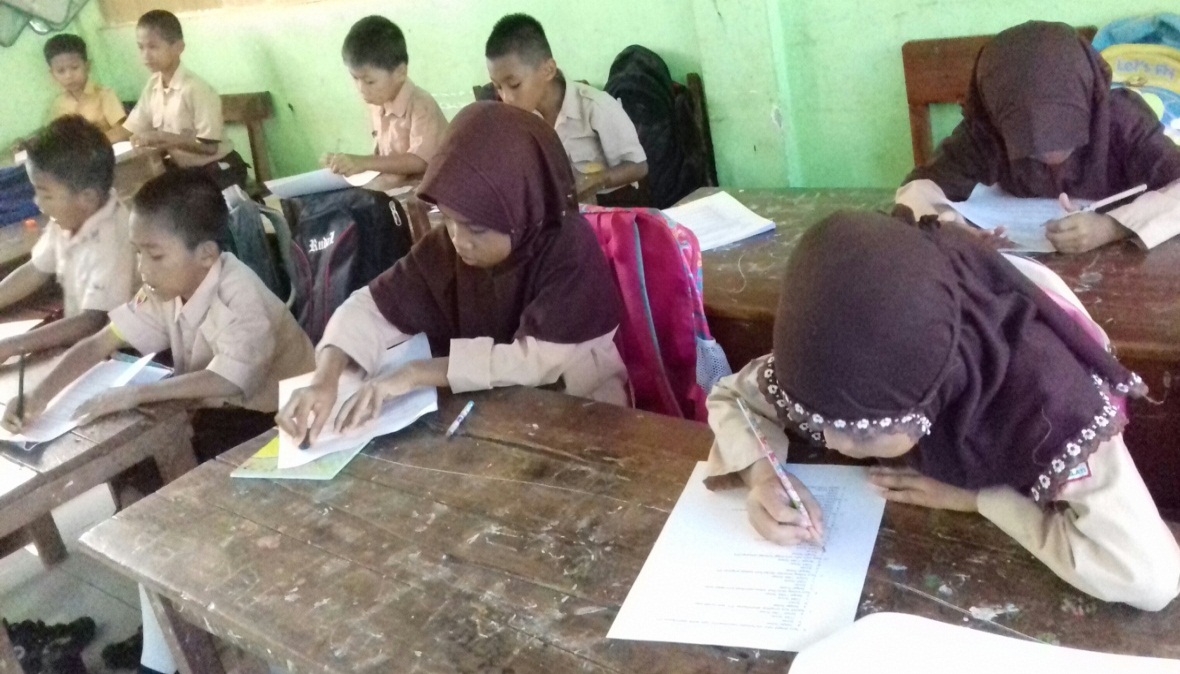 Gambar 1 : Siswa mengerjakan Pretest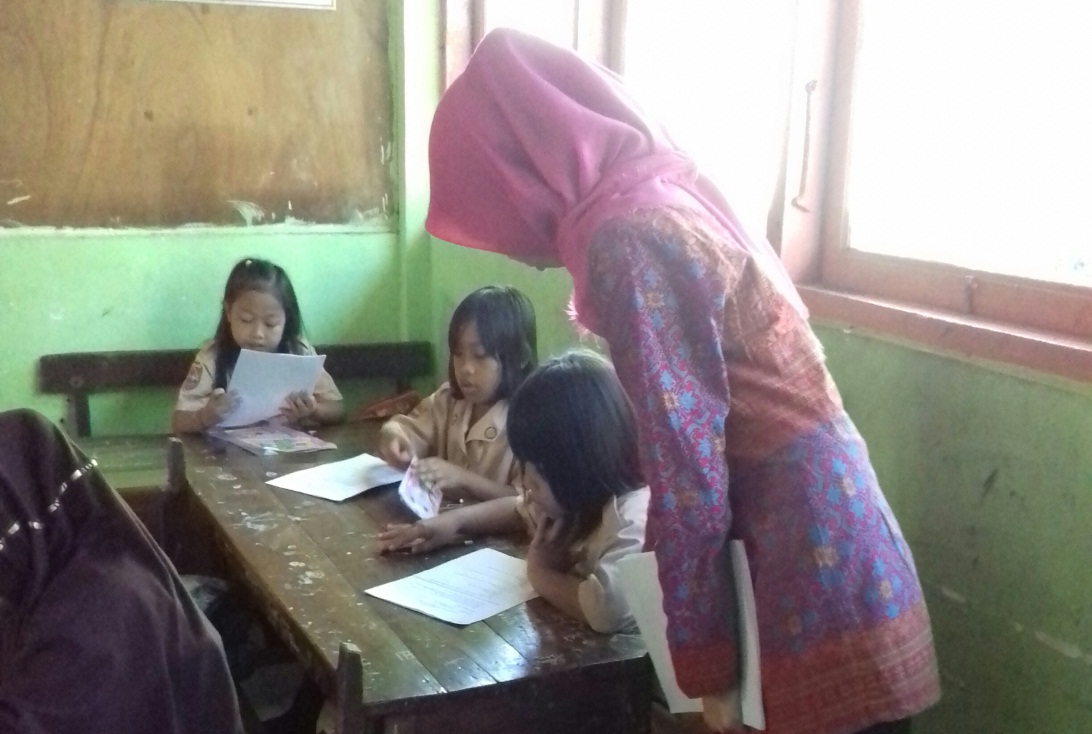 	Gambar 2 : Membimbing siswa mengerjakan Pretest	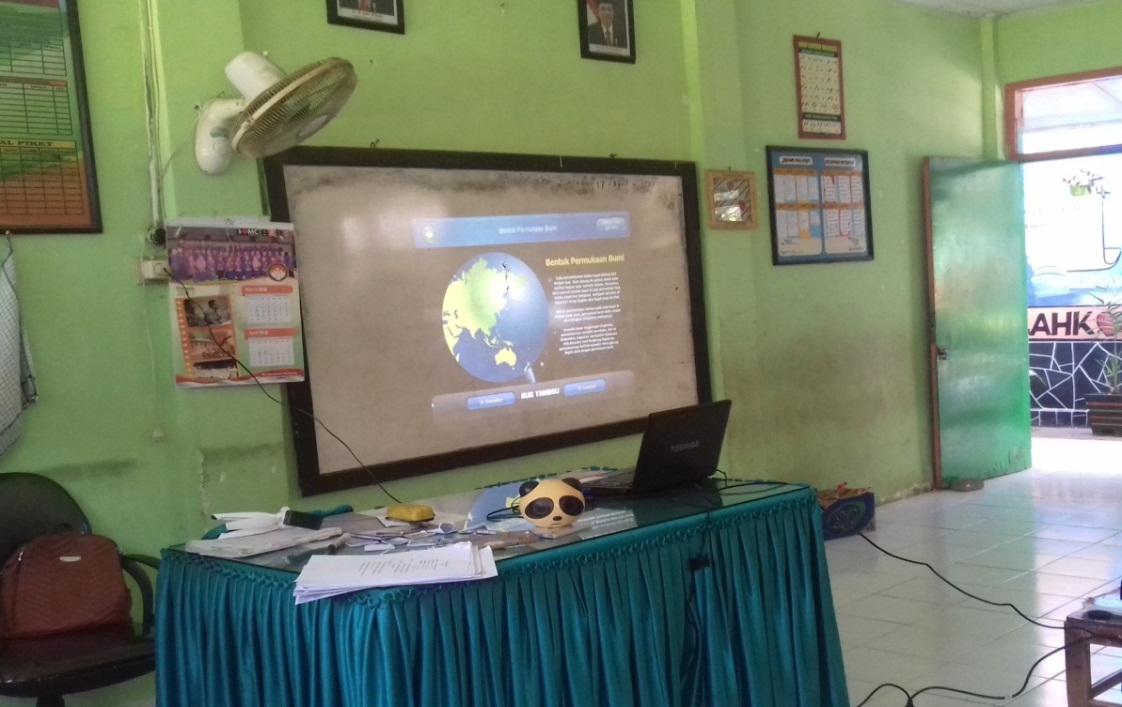 Gambar 3 : Pemberian treatmen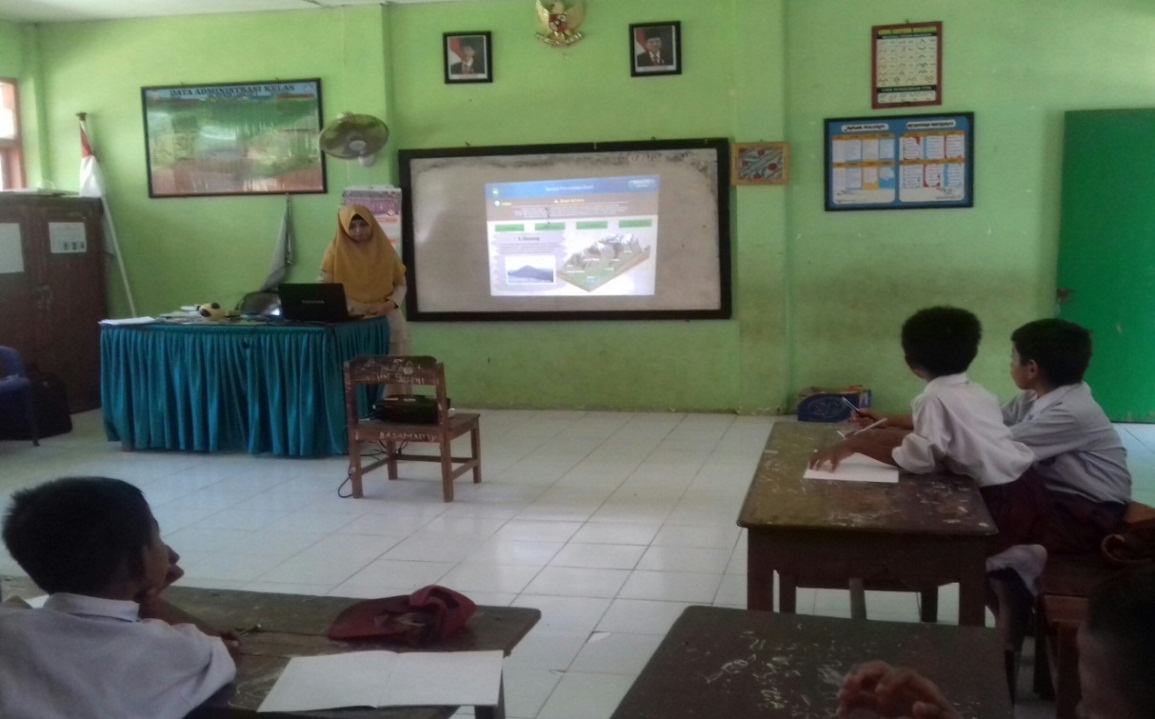 Gambar 4 : Pemberian treatmen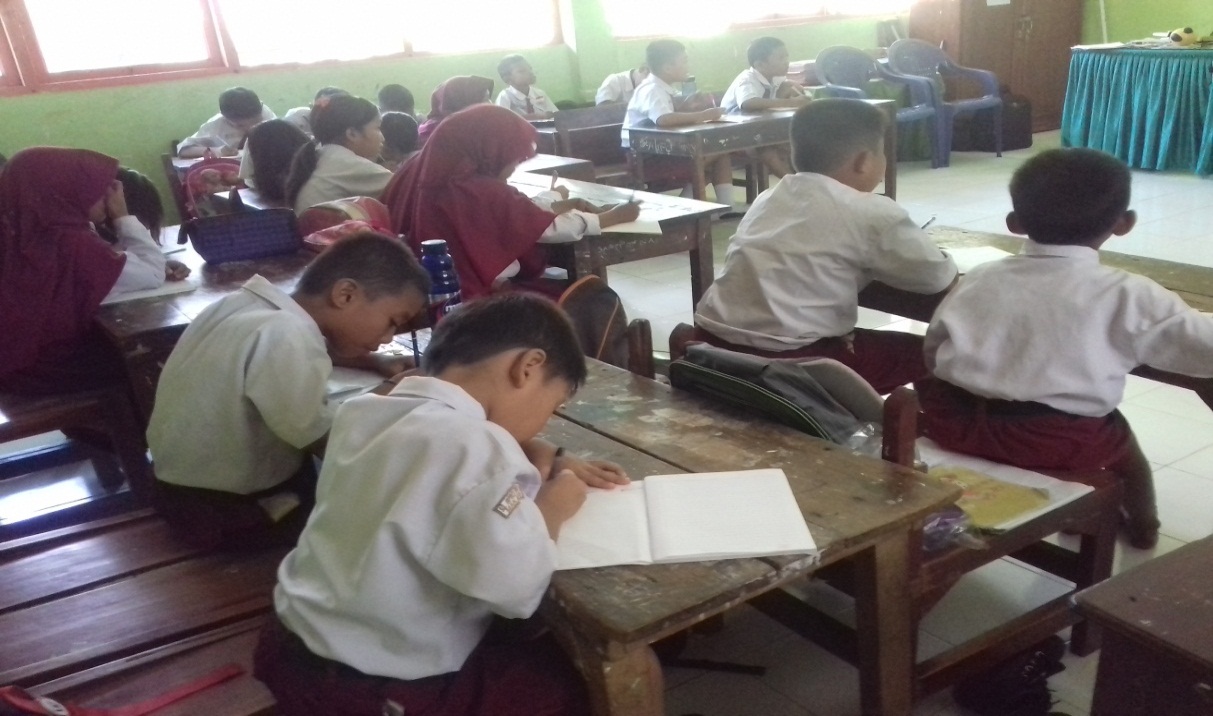 Gambar 5 : Siswa mencatat materi pelajaran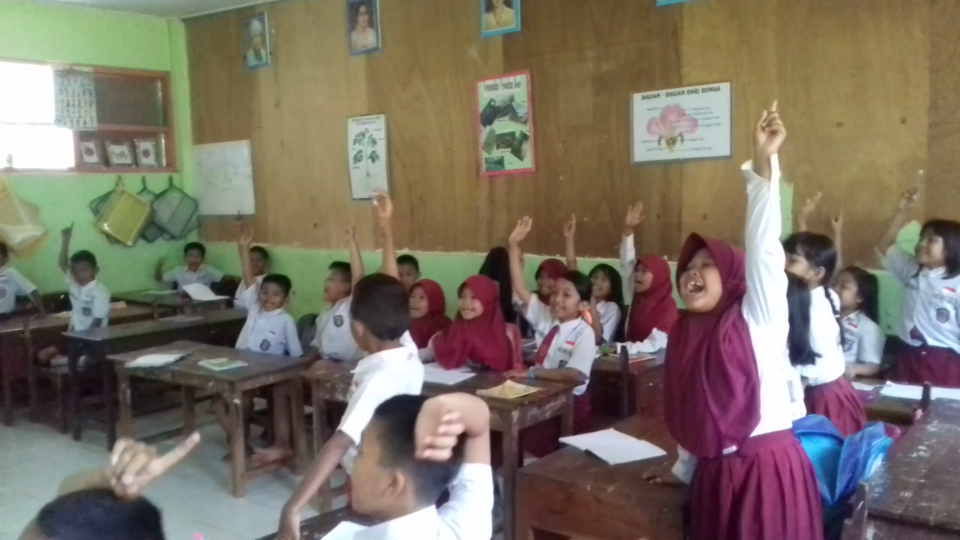 Gambar 6 : Antusias siswa mengikuti pembelajaran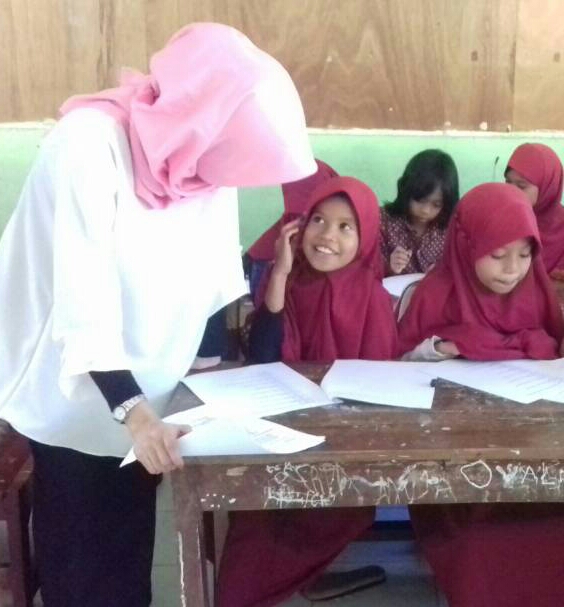 Gambar 7 : Membimbing siswa mengerjakan posttest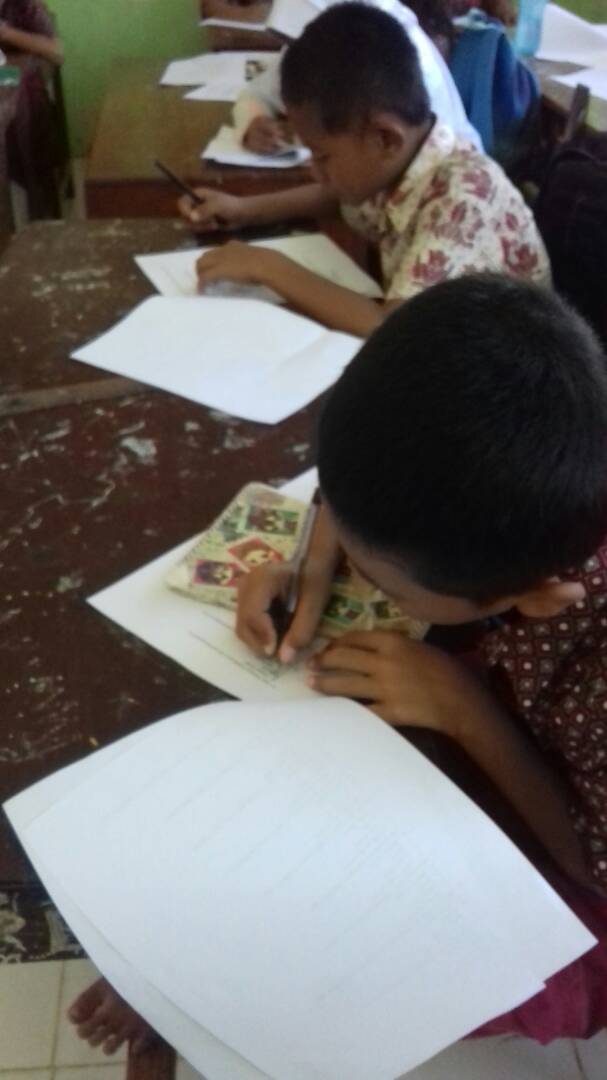 Gambar 8 : Siswa mengerjakan posttest   PERSURATAN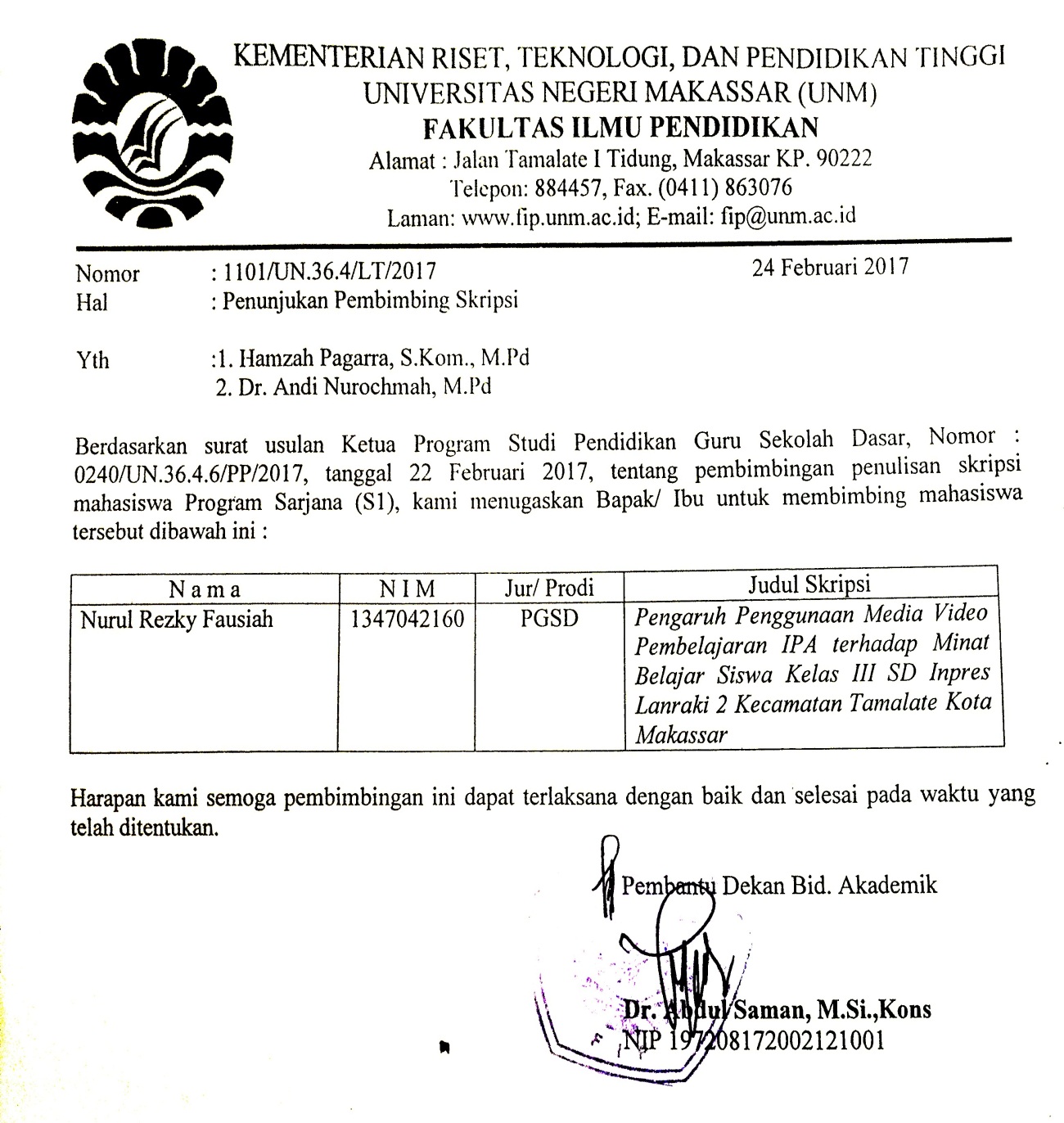 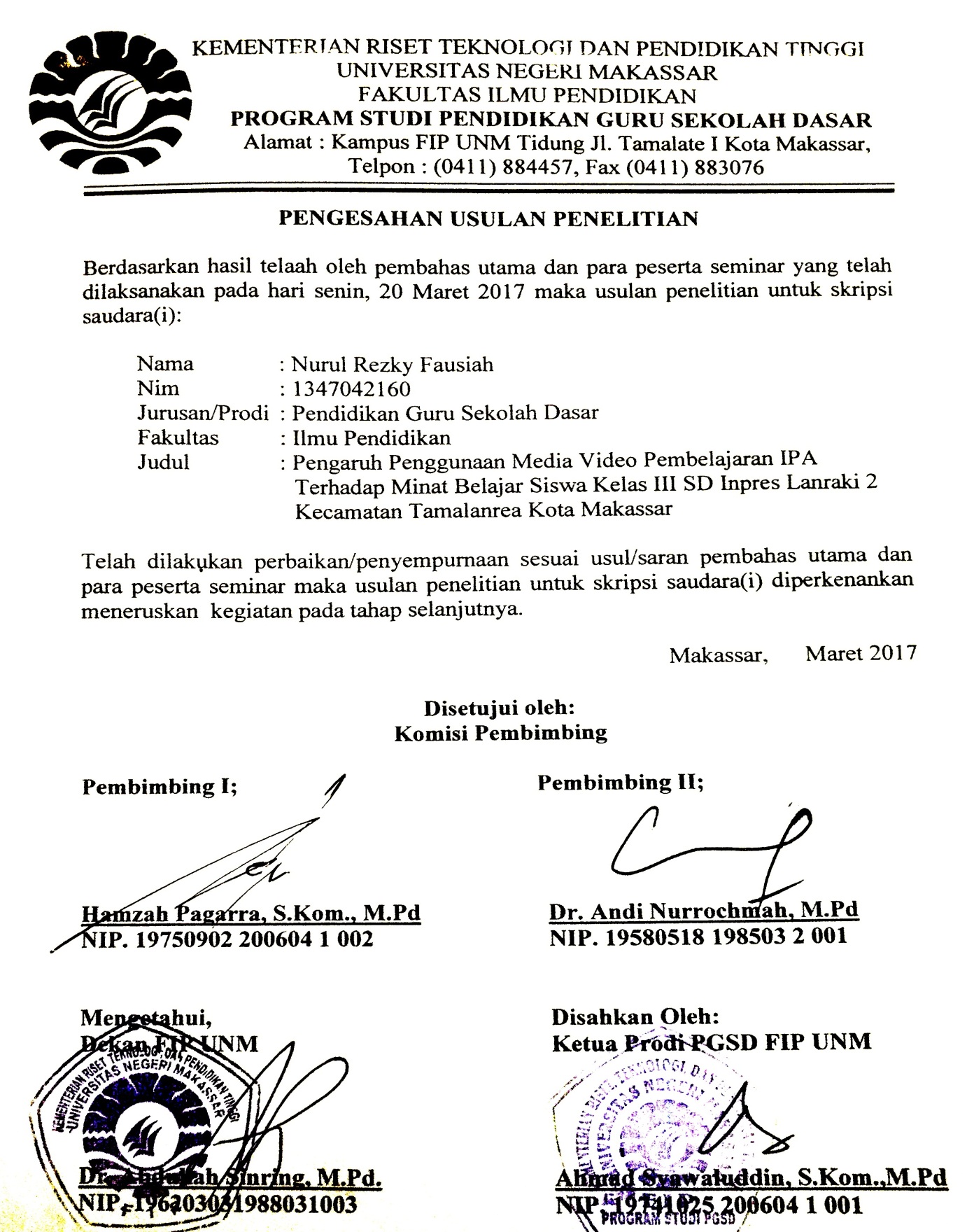 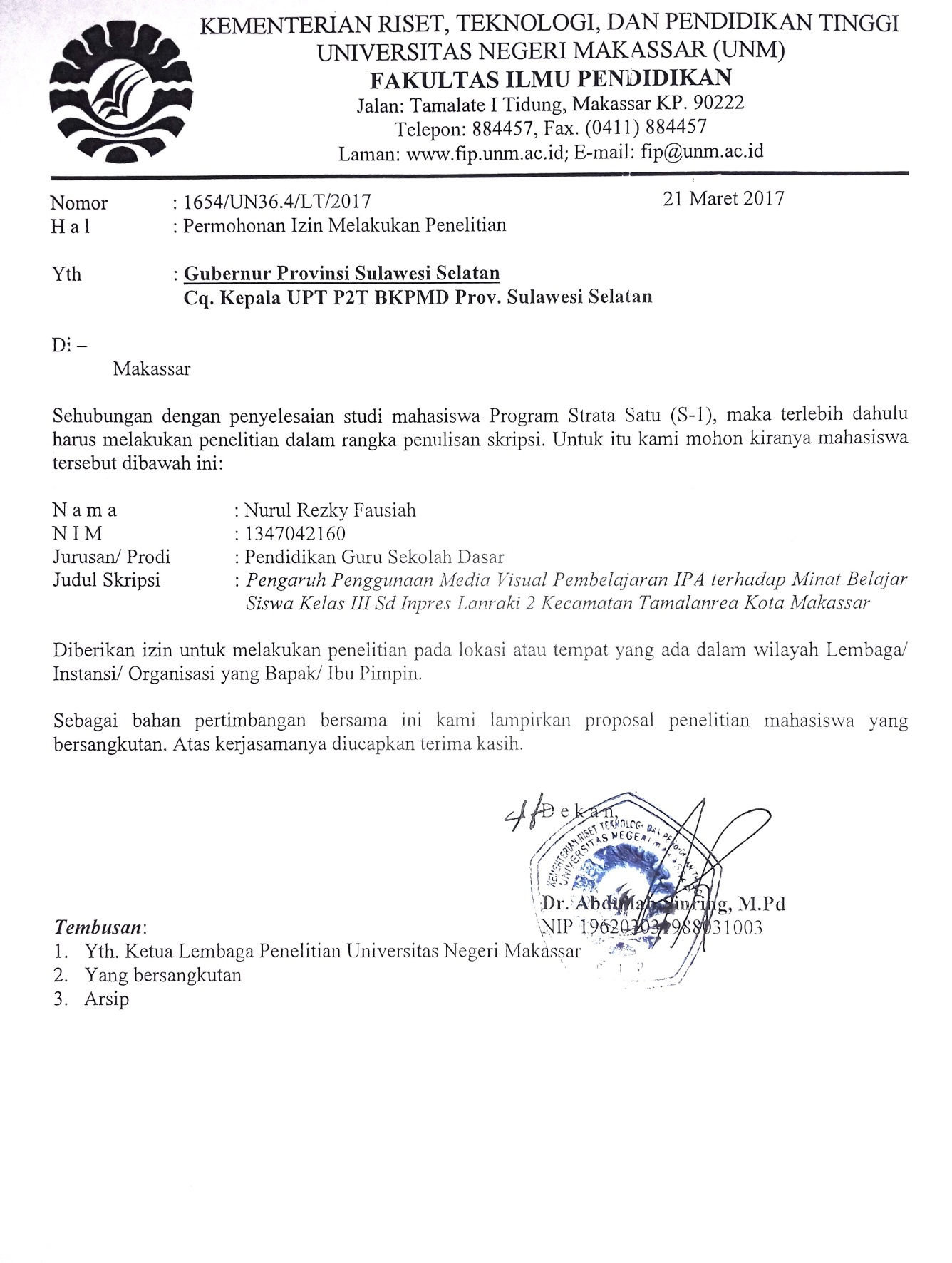 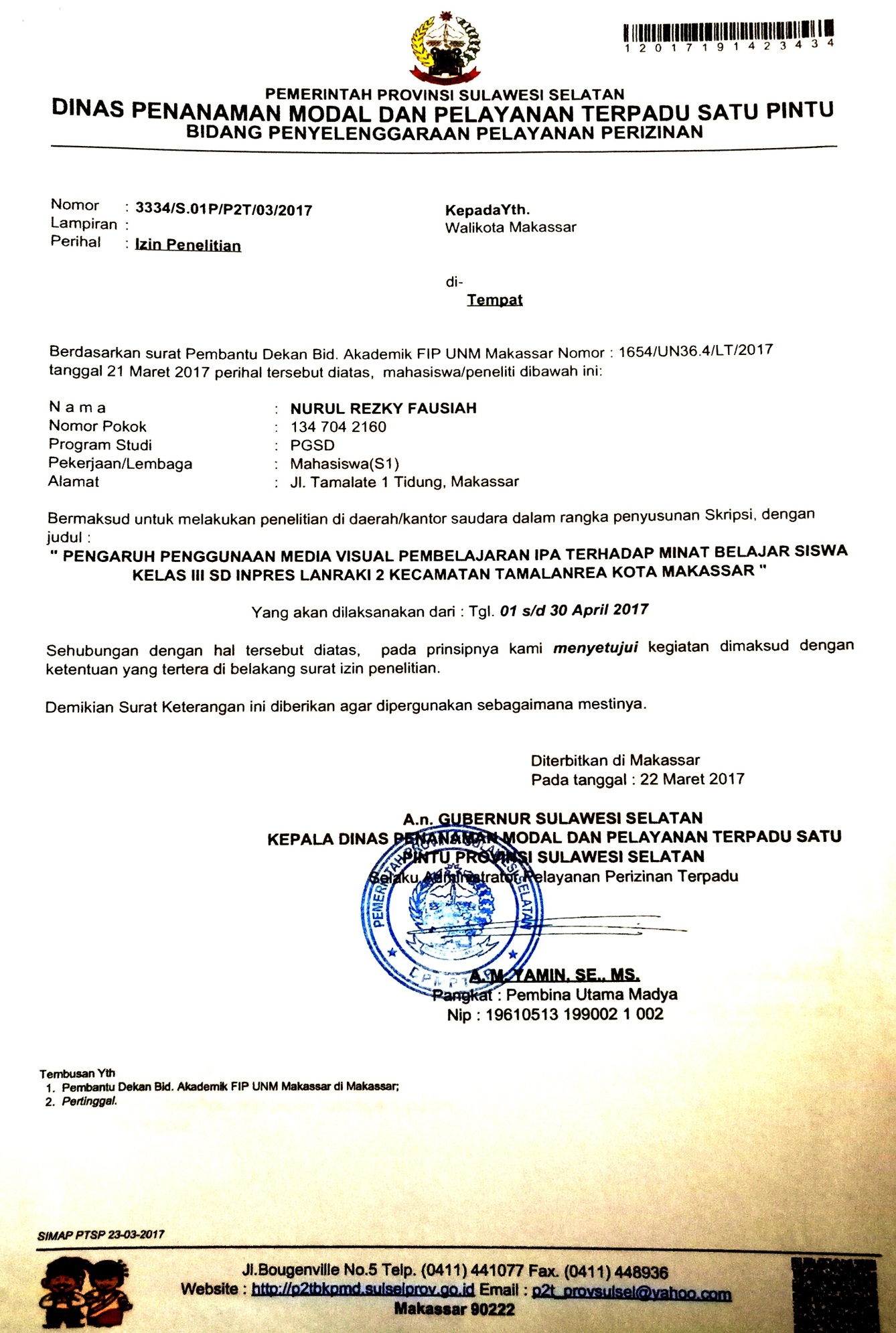 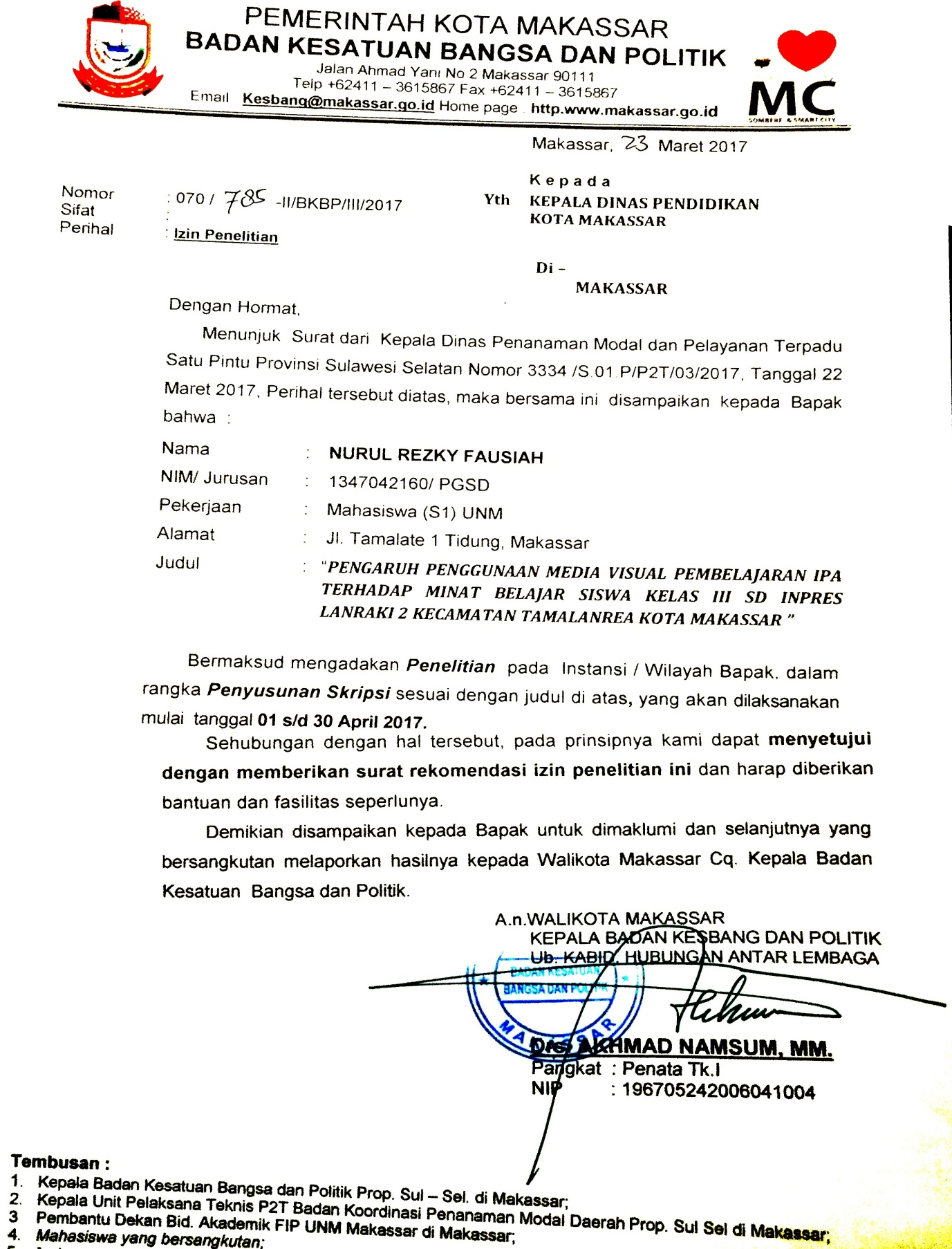 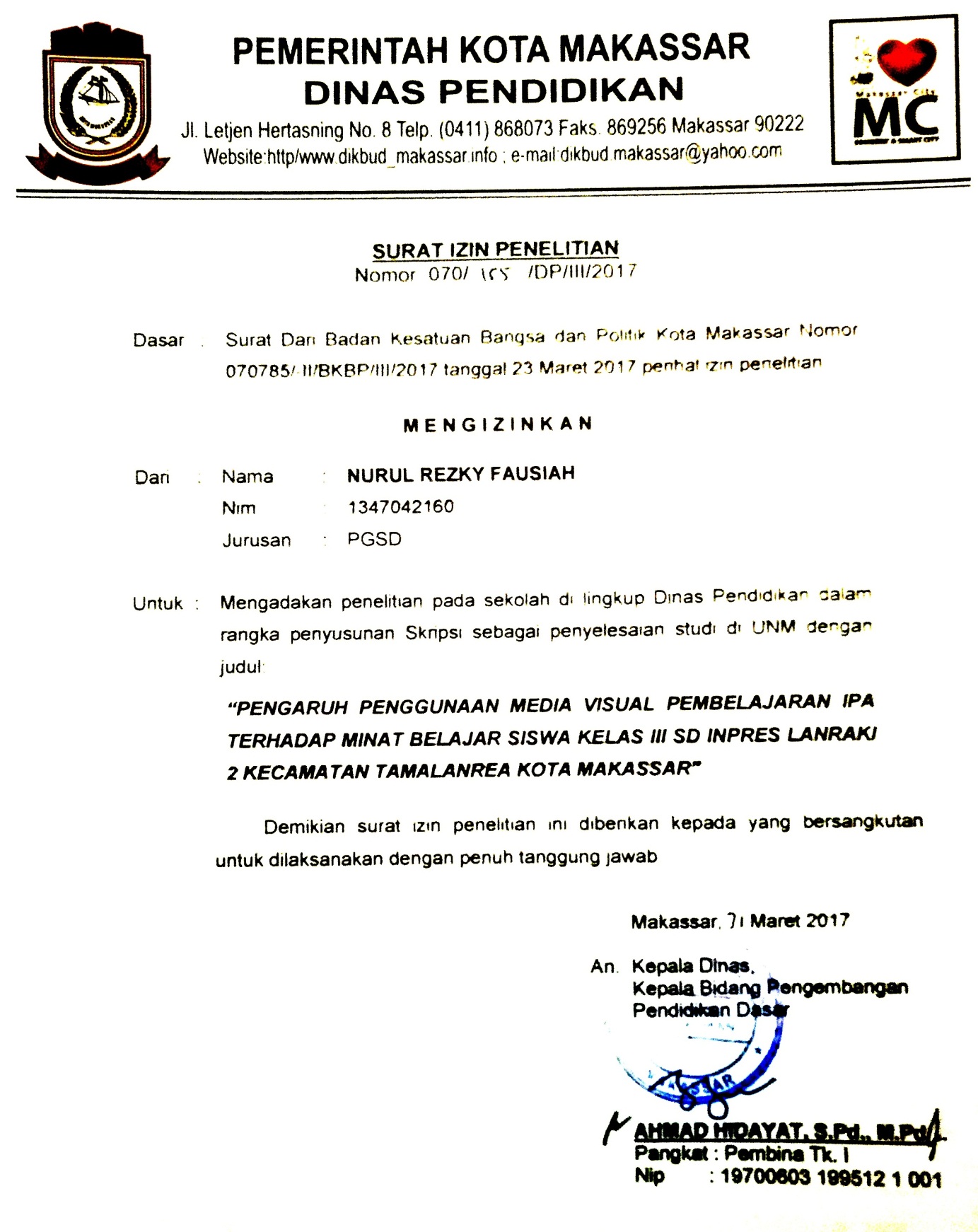 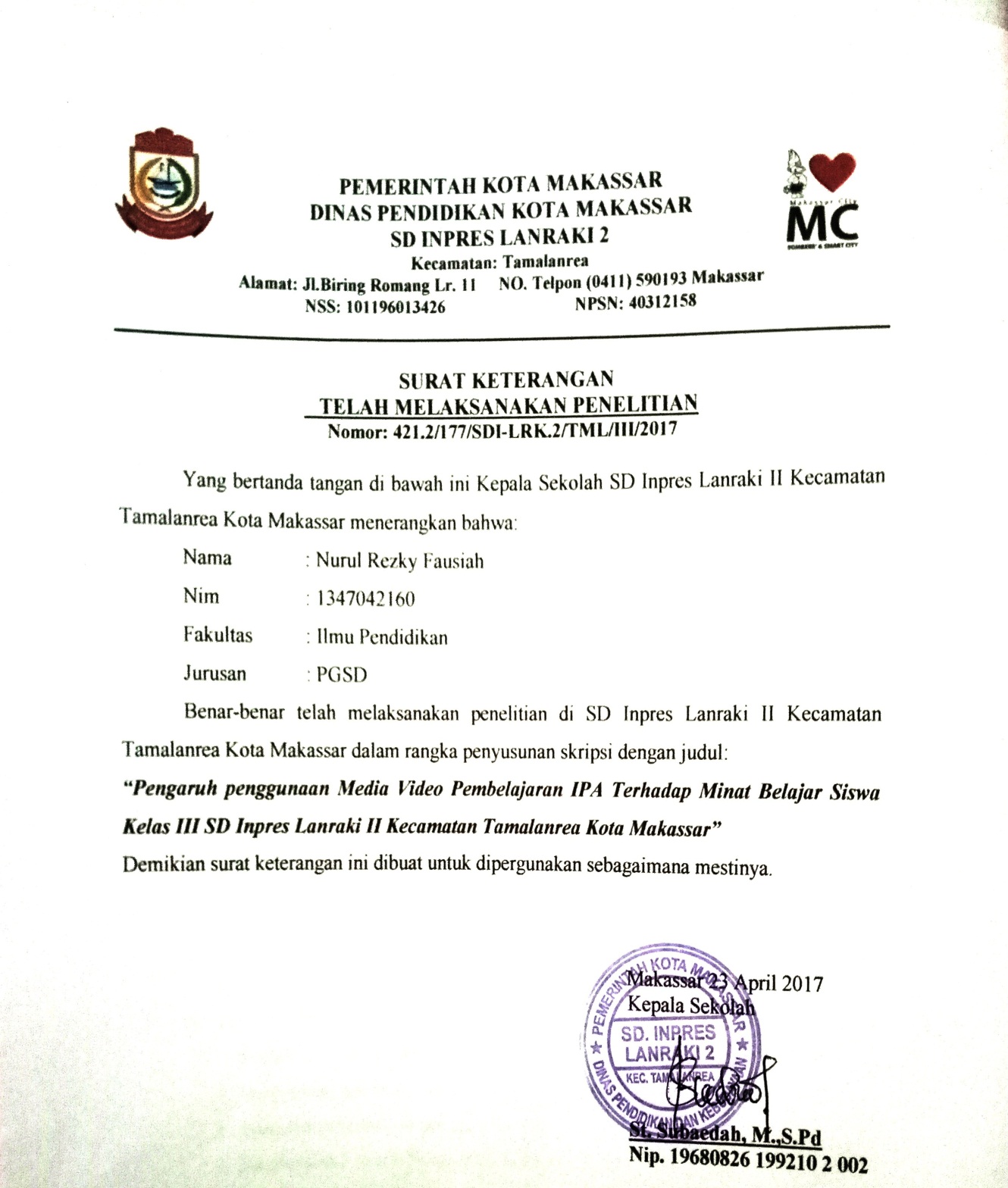 RIWAYAT PENDIDIKAN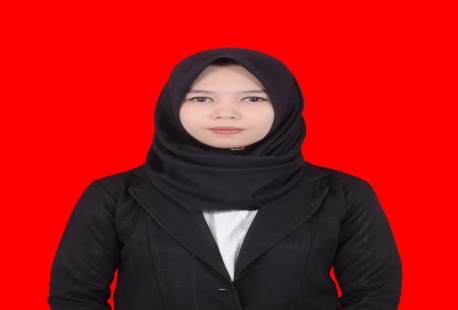 Nurul Rezky Fausiah,  lahir di Sinjai pada tanggal 16 November 1995, anak ke empat dari lima bersaudara yang merupakan buah hati dari Abd. Aziz dan Sitti Bahraeni, S.Pd. Penulis menghabiskan masa kecil di tanah kelahirannya, Kabupaten Sinjai. Mengawali Pendidikan formal di SDN 89 Sinjai Utara pada tahun 2001 hingga 2007, kemudian melanjutkan jenjang pendidikan di SMP Negeri 3 Sinjai Utara hingga tahun 2010, kemudian melanjutkan pendidikan di MAN 2 Sinjai Utara hingga tahun 2013. Melalui jalur MANDIRI pada tahun 2013, penulis tercatat sebagai mahasiswa program Strata satu (S-1) pada Program Studi Pendidikan Guru Sekolah Dasar Fakultas Ilmu Pendidikan Universitas Negeri Makassar. KegiatanDeskripsi KegiatanAlokasi WaktuPendahuluanGuru memberikan salam dan menanyakan kabar siswaMengecek kesiapan siswa belajarMengajak semua siswa berdoa sebelum belajarMengecek kehadiran siswaMenyampaikan tujuan pembelajaran, kemudian menyampaikan bahwa setelah pembelajaran selesai guru memberikan sebuah kuis untuk siswa10 MenitIntiGuru mempersiapkan materi “bentuk bumi” yang akan diajarkanGuru mengecek dan mempersiapkan media video yang akan ditampilkanGuru membentuk bangku siswa seperti huruf “U” agar siswa dapat melihat video pembelajaran secara jelasGuru menjelaskan secara global mengenai isi video pembelajaran, bahwa bentuk bumi itu bulat dan permukaan bumi terbagi menjadi 2 golongan yaitu ada daratan dan lautanGuru memusatkan perhatian siswa pada video pembelajaranGuru melakukan tanya jawab dengan siswa tentang video yang telah ditampilkan. Seperti: Bagaimana bentuk bumi? Apa saja bagian bumi yang ada di lautan dan perairan?Guru menjelaskan kembali materi yang telah ditampilkan dengan menggunakan bahasa yang mudah dipahami siswa52 MenitPenutupSiswa menyimpulkan pembelajaranMemberikan penguatan kepada siswa dengan sedikit penjelasan yang telah diajarkanGuru memberikan pesan moralMenutup kegiatan belajar dengan mengajak semua siswa berdoaMenitKegiatanDeskripsi KegiatanAlokasi WaktuPendahuluanGuru memberikan salam dan menanyakan kabar siswaMengecek kesiapan siswa belajarMengajak semua siswa berdoa sebelum belajarMengecek kehadiran siswaMenyampaikan tujuan pembelajaran10 MenitIntiGuru mempersiapkan materi “cuaca” yang akan diajarkanGuru mengecek dan mempersiapkan media video yang akan ditampilkanGuru membentuk bangku siswa seperti huruf “U” agar siswa dapat melihat video pembelajaran secara jelasGuru menjelaskan secara global mengenai isi video pembelajaran, bahwa cuaca yang sering kita alami diantaranya cerah, panas, dingin dan hujanGuru memusatkan perhatian siswa pada video pembelajaranGuru melakukan tanya jawab dengan siswa tentang video yang telah ditampilkan. Seperti: apa itu cuaca? Cuaca apa yang sering kalian alami? Bagaimana terjadinya proses hujan?Guru menjelaskan kembali materi yang telah ditampilkan dengan menggunakan bahasa yang mudah dipahami siswa52 MenitPenutupSiswa menyimpulkan pembelajaranMemberikan penguatan kepada siswa dengan sedikit penjelasan yang telah diajarkanGuru memberikan pesan moralMenutup kegiatan belajar dengan mengajak semua siswa berdoa8MenitKegiatanDeskripsi KegiatanAlokasi WaktuPendahuluanGuru memberikan salam dan menanyakan kabar siswaMengecek kesiapan siswa belajarMengajak semua siswa berdoa sebelum belajarMengecek kehadiran siswaMenyampaikan tujuan pembelajaran10 MenitIntiGuru mempersiapkan materi “cuaca mempengaruhi kegiatan manusia” yang akan diajarkanGuru mengecek dan mempersiapkan media video yang akan ditampilkanGuru membentuk bangku siswa seperti huruf “U” agar siswa dapat melihat video pembelajaran secara jelasGuru menjelaskan secara global mengenai isi video pembelajaran, bahwa cuaca dipahami sebagai kondisi udara yang terjadi di bumi. Cuaca pun memberi pengaruh bagi kehidupan kita salah satunya mempengaruhi pakaian yang kalian pakai dllGuru memusatkan perhatian siswa pada video pembelajaranGuru melakukan tanya jawab dengan siswa tentang video yang telah ditampilkan. Seperti: jika turun hujan pakaian apa yang kalian pakai?Guru menjelaskan kembali materi yang telah ditampilkan dengan menggunakan bahasa yang mudah dipahami siswa52 MenitPenutupSiswa menyimpulkan pembelajaranMemberikan penguatan kepada siswa dengan sedikit penjelasan yang telah diajarkanGuru memberikan pesan moralMenutup kegiatan belajar dengan mengajak semua siswa berdoaMenitVariabelAspekIndikatoritem Pernyataanitem PernyataanJumlahMinat belajar IPAAspekIndikatorPostifNegatifJumlahMinat belajar IPAPerasaan sukaBelajar tanpa paksaan612, 253Minat belajar IPAPerasaan sukaMerasa suka saat belajar IPA26232Minat belajar IPAPerasaan sukaPerasaan bila tidak mengikuti pelajaran IPA7212Minat belajar IPAKeterlibatan siswaBertanya pada guru bila tidak memahami pelajaran IPA10, 13223Minat belajar IPAKeterlibatan siswaAktif dalam proses Pembelajaran15, 16183Minat belajar IPAKeterlibatan siswaMengerjakan PR atau tugas dengan baik dan mengumpulkan tepat waktu324, 193Minat belajar IPAPerhatian siswa terhadap Mata pelajaranMendengarkan dan Memperhatikan penjelasan guru2782Minat belajar IPAPerhatian siswa terhadap Mata pelajaranMencatat penjelasan guru9, 3043Minat belajar IPAKetertarikan siswa terhadap Mata pelajaranTertarik pada bahan pelajaran112, 143Minat belajar IPAKetertarikan siswa terhadap Mata pelajaranTertarik pada sikap guru IPA152Minat belajar IPAKetertarikan siswa terhadap Mata pelajaranTertarik pada media17, 2829, 204JumlahJumlahJumlah151530ObservasiNama ObseverGuruNurul Rezky FausiahSiswaAgum Bahri SaputraSiswaNur Umi UtamiNoNama SiswaAspek yang diamatiAspek yang diamatiAspek yang diamatiAspek yang diamatiAspek yang diamatiAspek yang diamatiAspek yang diamatiAspek yang diamatiAspek yang diamatiNoNama Siswa111222333NoNama SiswaPerasaan SukaPerasaan SukaPerasaan SukaPerhatian Siswa Terhadap Mata PelajaranPerhatian Siswa Terhadap Mata PelajaranPerhatian Siswa Terhadap Mata PelajaranKetertarikan Siswa Terhadap Mata PelajaranKetertarikan Siswa Terhadap Mata PelajaranKetertarikan Siswa Terhadap Mata PelajaranNoNama Siswa1231231231Yahyat √√√2Sahrul√√√3Naim√√√4Ridwan√√√5Afdal√√√6Rasya√√√7Yusril √√√8Akbar√√√9Farel√√√10Waddah√√√11Nabila√√√12Alif√√√13Marsya√√√14Atifah√√√15Gentinus√√√16Sarah√√√17Jusriandi√√√18Nuraini√√√19Deswita√√√20Munsir√√√21Doni√√√22Febriana√√√23Nurazizah√√√24Akila Sifa√√√25Alya Ramadhani√√√26Andhika√√√27Sutan Victor√√√28Keysa√√√29Akbar Nur√√√30Bagus √√√JumlahJumlah332332402444215TotalTotal686868666666616161Persentase Pencapaian Persentase Pencapaian 75,56%75,56%75,56%73,33%73,33%73,33%67,78%67,78%67,78%KategoriKategoriSedangSedangSedangSedangSedangSedangSedangSedangSedangNoNama SiswaAspek yang diamatiAspek yang diamatiAspek yang diamatiAspek yang diamatiAspek yang diamatiAspek yang diamatiAspek yang diamatiAspek yang diamatiAspek yang diamatiNoNama Siswa111222333NoNama SiswaPerasaan SukaPerasaan SukaPerasaan SukaPerhatian Siswa Terhadap Mata PelajaranPerhatian Siswa Terhadap Mata PelajaranPerhatian Siswa Terhadap Mata PelajaranKetertarikan Siswa Terhadap Mata PelajaranKetertarikan Siswa Terhadap Mata PelajaranKetertarikan Siswa Terhadap Mata PelajaranNoNama Siswa1231231231Yahyat √√√2Sahrul√√√3Naim√√√4Ridwan√√√5Afdal√√√6Rasya√√√7Yusril √√√8Akbar√√√9Farel√√√10Waddah√√√11Nabila√√√12Alif√√√13Marsya√√√14Atifah√√√15Gentinus√√√16Sarah√√√17Jusriandi√√√18Nuraini√√√19Deswita√√√20Munsir√√√21Doni√√√22Febriana√√√23Nurazizah√√√24Akila Sifa√√√25Alya Ramadhani√√√26Andhika√√√27Sutan Victor√√√28Keysa√√√29Akbar Nur√√√30Bagus √√√JumlahJumlah1272245433036TotalTotal848484787878696969Persentase Pencapaian Persentase Pencapaian 93,33%93,33%93,33%86,67%86,67%86,67%76,67%76,67%76,67%KategoriKategoriTinggiTinggiTinggiTinggiTinggiTinggiTinggiTinggiTinggiNoNama SiswaAspek yang diamatiAspek yang diamatiAspek yang diamatiAspek yang diamatiAspek yang diamatiAspek yang diamatiAspek yang diamatiAspek yang diamatiAspek yang diamatiNoNama Siswa111222333NoNama SiswaPerasaan SukaPerasaan SukaPerasaan SukaPerhatian Siswa Terhadap Mata PelajaranPerhatian Siswa Terhadap Mata PelajaranPerhatian Siswa Terhadap Mata PelajaranKetertarikan Siswa Terhadap Mata PelajaranKetertarikan Siswa Terhadap Mata PelajaranKetertarikan Siswa Terhadap Mata PelajaranNoNama Siswa1231231231Yahyat √√√2Sahrul√√√3Naim√√√4Ridwan√√√5Afdal√√√6Rasya√√√7Yusril √√√8Akbar√√√9Farel√√√10Waddah√√√11Nabila√√√12Alif√√√13Marsya√√√14Atifah√√√15Gentinus√√√16Sarah√√√17Jusriandi√√√18Nuraini√√√19Deswita√√√20Munsir√√√21Doni√√√22Febriana√√√23Nurazizah√√√24Akila Sifa√√√25Alya Ramadhani√√√26Andhika√√√27Sutan Victor√√√28Keysa√√√29Akbar Nur√√√30Bagus √√√JumlahJumlah484225712648TotalTotal888888797979757575Persentase Pencapaian Persentase Pencapaian 97,78%97,78%97,78%87,78%87,78%87,78%83,33%83,33%83,33%KategoriKategoriTinggiTinggiTinggiTinggiTinggiTinggiTinggiTinggiTinggiNo.Aspek Indikator1.Perasaan SukaMengikuti arahan dan intruksi dari guruTidak mengganggu temannya ketika guru menjelaskan Siswa antusias menjawab ketika guru memberikan pertanyaan tentang media yang telah ditayangkan2Perhatian Siswa Terhadap Mata PelajaranSiswa tidak menunjukkan sikap acuh terhadap pembelajaranSiswa mendengarkan dan memperhatikan video yang ditayangkanMemberi tanggapan dari pendapat guru maupun sesama teman 3Ketertarikan Siswa Terhadap Mata PelajaranSiswa tidak merasa tegang saat mengikuti pembelajaanMenunjukkan sikap tenang ketika guru menjelaskanAktif berpartisipasi dalam kegiatan pembelajaranNoAspek yang DiamatiIndikator PenilaianSkorSkorSkorNoAspek yang DiamatiIndikator Penilaian1231PembukaMenyapa dan menanyakan kabar siswaApersepsiMenyampaikan tujuan pembelajaran√2Penyampaian materi Menggunakan Video PembelajaranMenjelaskan secara global mengenai isi dalam video yang akan ditampilkanMemusatkan perhatian siswa pada video pembelajaran akan ditampilkan  Menampilkan video pembelajaran yang berkaitan dengan materi√3Menjelaskan Ulang Materi PembelajaranMenjelaskan kembali materi yang telah ditampilkan pada video pembelajaran              Menggunakan bahasa yang mudah dipahami siswaMemberikan kesempatan kepada siswa untuk mengungkapkan pendapat ataupun bertanya√4Pemberian PenguatanMenyebutkan kata “Bagus/Bagus sekali” “hebat” “Pintar” dan kata pujian lainnya kepada siswa      Memberikan pujian nonverbal seperti memberikan tepuk tangan, jempol pada siswa√5PenutupMenyimpulkan materi pembelajaranMengingatkan siswa tentang pentingnya materi yang telah dipelajariMemotivasi siswa untuk mengulangi pelajaran di rumah√JumlahJumlahJumlah163TotalTotalTotal101010Presentase pencapaianPresentase pencapaianPresentase pencapaian71,42%71,42%71,42%NoAspek yang DiamatiIndikator PenilaianSkorSkorSkorNoAspek yang DiamatiIndikator Penilaian1231PembukaMenyapa dan menanyakan kabar siswaApersepsiMenyampaikan tujuan pembelajaran√2Penyampaian materi Menggunakan Video PembelajaranMenjelaskan secara global mengenai isi video yang akan ditampilkanMemusatkan perhatian siswa pada video pembelajaran yang akan ditampilkanMenampilkan video yang berkaitan dengan materi √3Menjelaskan Ulang Materi PembelajaranMenjelaskan kembali materi yang telah ditampilkan pada video pembelajaran    Menggunakan bahasa yang mudah dipahami siswaMemberikan kesempatan kepada siswa untuk mengungkapkan pendapat ataupun bertanya√4Pemberian PenguatanMenyebutkan kata “Bagus/Bagus sekali” “hebat” “Pintar” dan kata pujian lainnya kepada siswa      Memberikan pujian nonverbal seperti memberikan tepuk tangan, jempol pada siswa√5PenutupMenyimpulkan materi pembelajaranMengingatkan siswa tentang pentingnya materi yang telah dipelajariMemotivasi siswa untuk mengulangi pelajaran di rumah√JumlahJumlahJumlah49TotalTotalTotal131313Presentase pencapaianPresentase pencapaianPresentase pencapaian92,85%92,85%92,85%NoAspek yang DiamatiIndikator PenilaianSkorSkorSkorNoAspek yang DiamatiIndikator Penilaian1231PembukaMenyapa dan menanyakan kabar siswaApersepsiMenyampaikan tujuan pembelajaran√2Penyampaian materi Menggunakan Video PembelajaranMenjelaskan secara global mengenai isi video yang akan ditampilkan Memusatkan perhatian siswa pada video pembelajaran yang akan ditampilkan Menampilkan video pembelajaran yang berkaitan dengan materi√3Menjelaskan Ulang Materi PembelajaranMenjelaskan kembali materi yang telah ditampilkan pada video pembelajaran              Menggunakan bahasa yang mudah dipahami siswaMemberikan kesempatan kepada siswa untuk mengungkapkan pendapat ataupun bertanya√4Pemberian PenguatanMenyebutkan kata “Bagus/Bagus sekali” “hebat” “Pintar” dan kata pujian lainnya kepada siswaMemberikan pujian nonverbal seperti memberikan tepuk tangan, jempol pada siswa√5PenutupMenyimpulkan materi pembelajaranMengingatkan siswa tentang pentingnya materi yang telah dipelajariMemotivasi siswa untuk mengulangi pelajaran di rumah√JumlahJumlahJumlah49TotalTotalTotal131313Presentase pencapaianPresentase pencapaianPresentase pencapaian92,85%92,85%92,85%NONama SiswaPretest1YHT702SHL693NAM874RDN735AFDL746RSY627YSL778AKBRNR749FRL6110WDDH5411NBLA6912ALF7113MRSY7314ATFH6815GNTNS6716SRH6717JRND9018NRNI9219DSWT9620MNZ9221DNI9722FBRNA9023NRAZH8424AKSFH8125AYRMDHN7726ANDK7127STNVCTR6328KSYA7729AKBR7530BGS75NONama SiswaPosttest1YHT1052SHL1053NAM1074RDN985AFDL1056RSY1157YSL1078AKBRNR1149FRL11010WDDH11111NBLA10312ALF10313MRSY10414ATFH10315GNTNS10916SRH10917JRND11418NRNI11919DSWT11020MNZ11621DNI11722FBRNA10823NRAZH11224AKSFH10825AYRMDHN12026ANDK11827STNVCTR11628KSYA10329AKBR11530BGS106NONama SiswaPretestPosttest1YHT701052SHL691053NAM871074RDN73985AFDL741056RSY621157YSL771078AKBRNR741149FRL6111010WDDH5411111NBLA6910312ALF7110313MRSY7310414ATFH6810315GNTNS6710916SRH6710917JRND9011418NRNI9211919DSWT9611020MNZ9211621DNI9711722FBRNA9010823NRAZH8411224AKSFH8110825AYRMDHN7712026ANDK7111827STNVCTR6311628KSYA7710329AKBR7511530BGS75106StatisticsStatisticsStatisticsStatisticsPretestPosttestNValid3030NMissing00MeanMean75,8667109,6667Std. Error of MeanStd. Error of Mean1,996971,04203MedianMedian74,0000109,0000ModeMode77,00103,00Std. DeviationStd. Deviation10,937865,70743VarianceVariance119,63732,575RangeRange43,0022,00MinimumMinimum54,0098,00MaximumMaximum97,00120,00SumSum2276,003290,00PretestPretestPretestPretestPretestPretestFrequencyPercentValid PercentCumulative PercentValid54,0013,33,33,3Valid61,0013,33,36,7Valid62,0013,33,310,0Valid63,0013,33,313,3Valid67,0026,76,720,0Valid68,0013,33,323,3Valid69,0026,76,730,0Valid70,0013,33,333,3Valid71,0026,76,740,0Valid73,0026,76,746,7Valid74,0026,76,753,3Valid75,0026,76,760,0Valid77,00310,010,070,0Valid81,0013,33,373,3Valid84,0013,33,376,7Valid87,0013,33,380,0Valid90,0026,76,786,7Valid92,0026,76,793,3Valid96,0013,33,396,7Valid97,0013,33,3100,0ValidTotal30100,0100,0PosttestPosttestPosttestPosttestPosttestPosttestFrequencyPercentValid PercentCumulative PercentValid98,0013,33,33,3Valid103,00413,313,316,7Valid104,0013,33,320,0Valid105,00310,010,030,0Valid106,0013,33,333,3Valid107,0026,76,740,0Valid108,0026,76,746,7Valid109,0026,76,753,3Valid110,0026,76,760,0Valid111,0013,33,363,3Valid112,0013,33,366,7Valid114,0026,76,773,3Valid115,0026,76,780,0Valid116,0026,76,786,7Valid117,0013,33,390,0Valid118,0013,33,393,3Valid119,0013,33,396,7Valid120,0013,33,3100,0ValidTotal30100,0100,0One-Sample Kolmogorov-Smirnov TestOne-Sample Kolmogorov-Smirnov TestOne-Sample Kolmogorov-Smirnov TestOne-Sample Kolmogorov-Smirnov TestPretestPosttestNN3030Normal Parametersa,bMean75,8667109,6667Normal Parametersa,bStd. Deviation10,937865,70743Most Extreme DifferencesAbsolute,159,109Most Extreme DifferencesPositive,159,093Most Extreme DifferencesNegative-,102-,109Kolmogorov-Smirnov ZKolmogorov-Smirnov Z,869,600Asymp. Sig. (2-tailed)Asymp. Sig. (2-tailed),436,865a. Test distribution is Normal.a. Test distribution is Normal.a. Test distribution is Normal.a. Test distribution is Normal.b. Calculated from data.b. Calculated from data.b. Calculated from data.b. Calculated from data.Paired Samples StatisticsPaired Samples StatisticsPaired Samples StatisticsPaired Samples StatisticsPaired Samples StatisticsPaired Samples StatisticsMeanNStd. DeviationStd. Error MeanPair 1Pretest75,86673010,937861,99697Pair 1Posttest109,6667305,707431,04203Paired Samples CorrelationsPaired Samples CorrelationsPaired Samples CorrelationsPaired Samples CorrelationsPaired Samples CorrelationsNCorrelationSig.Pair 1Pretest & Posttest30,251,181Paired Samples TestPaired Samples TestPaired Samples TestPaired Samples TestPaired Samples TestPaired Samples TestPaired Samples TestPaired Samples TestPaired Samples TestPaired Samples TestPaired DifferencesPaired DifferencesPaired DifferencesPaired DifferencesPaired DifferencestdfSig. (2-tailed)MeanStd. DeviationStd. Error Mean95% Confidence Interval of the Difference95% Confidence Interval of the DifferencetdfSig. (2-tailed)MeanStd. DeviationStd. Error MeanLowerUppertdfSig. (2-tailed)Pair 1Pretest - Posttest-33,8000010,993412,00711-37,90501-29,69499-16,84029,000